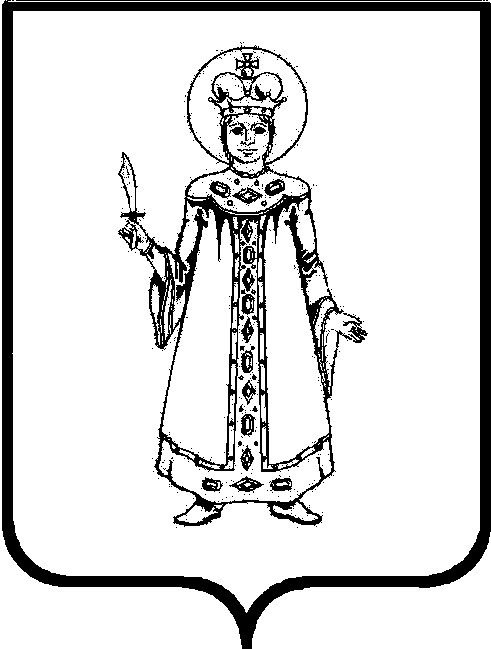 Об утверждении типовых форм соглашений (договоров) о предо-ставлении из бюджета Угличского муниципального района субсидииюридическим лицам, индивидуаль-ным предпринимателям, а также физическим лицам – производителям товаров, работ, услугВ соответствии с абзацем третьим пункта 9 статьи 78 Бюджетного кодекса Российской ФедерацииПРИКАЗЫВАЮ:1. Утвердить типовую форму соглашения (договора) о предоставлении из бюджета Угличского муниципального района субсидии юридическому лицу (за исключением муниципального учреждения), индивидуальному предпринимателю, а также физическому лицу - производителю товаров, работ, услуг на возмещение затрат (недополученных доходов) в связи с производством (реализацией) товаров (за исключением подакцизных товаров, кроме автомобилей легковых и мотоциклов, алкогольной продукции, предназначенной для экспортных поставок, винограда, винодельческой продукции, произведенной из указанного винограда: вин, игристых вин (шампанских), ликерных вин с защищенным географическим указанием, с защищенным наименованием места происхождения (специальных вин), виноматериалов, сахаросодержащих напитков, если иное не предусмотрено нормативными правовыми актами Правительства Российской Федерации), выполнением работ, оказанием услуг согласно приложению 1.2. Утвердить типовую форму соглашения (договора) о предоставлении из бюджета Угличского муниципального района субсидии юридическому лицу (за исключением муниципального учреждения), индивидуальному предпринимателю, а также физическому лицу - производителю товаров, работ, услуг на финансовое обеспечение затрат в связи с производством (реализацией) товаров (за исключением подакцизных товаров, кроме автомобилей легковых и мотоциклов, алкогольной продукции, предназначенной для экспортных поставок, винограда, винодельческой продукции, произведенной из указанного винограда: вин, игристых вин (шампанских), ликерных вин с защищенным географическим указанием, с защищенным наименованием места происхождения (специальных вин), виноматериалов, сахаросодержащих напитков, если иное не предусмотрено нормативными правовыми актами Правительства Российской Федерации), выполнением работ, оказанием услуг согласно приложению 2.3. Утвердить типовую форму дополнительного соглашения (договора) к соглашению (договору) о предоставлении из бюджета Угличского муниципального района субсидии юридическому лицу (за исключением муниципального учреждения), индивидуальному предпринимателю, а также физическому лицу - производителю товаров, работ, услуг на финансовое обеспечение затрат/на возмещение затрат (недополученных доходов) в связи с производством (реализацией) товаров (за исключением подакцизных товаров, кроме автомобилей легковых и мотоциклов, алкогольной продукции, предназначенной для экспортных поставок, винограда, винодельческой продукции, произведенной из указанного винограда: вин, игристых вин (шампанских), ликерных вин с защищенным географическим указанием, с защищенным наименованием места происхождения (специальных вин), виноматериалов, сахаросодержащих напитков, если иное не предусмотрено нормативными правовыми актами Правительства Российской Федерации), выполнением работ, оказанием услуг согласно приложению 3.4. Утвердить типовую форму дополнительного соглашения (договора) о расторжении соглашения (договора) о предоставлении из бюджета Угличского муниципального района субсидии юридическому лицу (за исключением муниципального учреждения), индивидуальному предпринимателю, а также физическому лицу - производителю товаров, работ, услуг на финансовое обеспечение затрат/на возмещение затрат (недополученных доходов) в связи с производством (реализацией) товаров (за исключением подакцизных товаров, кроме автомобилей легковых и мотоциклов, алкогольной продукции, предназначенной для экспортных поставок, винограда, винодельческой продукции, произведенной из указанного винограда: вин, игристых вин (шампанских), ликерных вин с защищенным географическим указанием, с защищенным наименованием места происхождения (специальных вин), виноматериалов, сахаросодержащих напитков, если иное не предусмотрено нормативными правовыми актами Правительства Российской Федерации), выполнением работ, оказанием услуг согласно приложению 4.5. Установить, что при наличии в постановлениях Администрации Угличского муниципального района, регулирующих предоставление из бюджета района субсидий юридическим лицам (за исключением муниципальных учреждений), индивидуальным предпринимателям, а также физическим лицам - производителям товаров, работ, услуг, особенностей предоставления субсидии, главным распорядителям средств бюджета района (казенным учреждением, наделенным Администрацией района полномочиями по предоставлению субсидий) включать указанные особенности в соглашения (договоры) между главным распорядителем средств бюджета района и юридическим лицом (за исключением муниципальных учреждений), индивидуальным предпринимателем, а также физическим лицом - производителем товаров, работ, услуг о предоставлении субсидии из бюджета района.6. Признать утратившими силу следующие приказы начальника Управления финансов Администрации Угличского муниципального района:- от 08.02.2017 №19 «Об утверждении типовых форм соглашений (договоров) о предоставлении из бюджета Угличского муниципального района субсидии юридическим лицам (за исключением государственных (муниципальных) учреждений), индивидуальным предпринимателям, физическим лицам – производителям товаров, работ, услуг»;- от 30.05.2017 №50 «О внесении изменений в приказ Управления финансов Администрации района от 08.02.2017 №19 «Об утверждении типовых форм соглашений (договоров) о предоставлении из бюджета Угличского муниципального района субсидии юридическим лицам (за исключением государственных (муниципальных) учреждений), индивидуальным предпринимателям, физическим лицам – производителям товаров, работ, услуг».7. Настоящий приказ вступает в силу с момента подписания и применяется при заключении соглашений о предоставлении субсидий юридическим лицам, индивидуальным предпринимателям, а также физическим лицам - производителям товаров, работ, услуг начиная с заключения соглашений на 2024 год.Приложение 1к приказу заместителя Главы Администрации Угличского муниципального района - начальника Управления финансовот  16.02.2024  №   19ТИПОВАЯ ФОРМА СОГЛАШЕНИЯ (ДОГОВОРА)О ПРЕДОСТАВЛЕНИИ ИЗ БЮДЖЕТА УГЛИЧСКОГО МУНИЦИПАЛЬНОГО РАЙОНА СУБСИДИИЮРИДИЧЕСКОМУ ЛИЦУ (ЗА ИСКЛЮЧЕНИЕМ МУНИЦИПАЛЬНОГОУЧРЕЖДЕНИЯ), ИНДИВИДУАЛЬНОМУ ПРЕДПРИНИМАТЕЛЮ, А ТАКЖЕ ФИЗИЧЕСКОМУ ЛИЦУ - ПРОИЗВОДИТЕЛЮ ТОВАРОВ, РАБОТ, УСЛУГ НА ВОЗМЕЩЕНИЕ ЗАТРАТ (НЕДОПОЛУЧЕННЫХ ДОХОДОВ) В СВЯЗИ С ПРОИЗВОДСТВОМ (РЕАЛИЗАЦИЕЙ) ТОВАРОВ (ЗА ИСКЛЮЧЕНИЕМ ПОДАКЦИЗНЫХ ТОВАРОВ,КРОМЕ АВТОМОБИЛЕЙ ЛЕГКОВЫХ И МОТОЦИКЛОВ, АЛКОГОЛЬНОЙ ПРОДУКЦИИ, ПРЕДНАЗНАЧЕННОЙ ДЛЯ ЭКСПОРТНЫХ ПОСТАВОК, ВИНОГРАДА, ВИНОДЕЛЬЧЕСКОЙ ПРОДУКЦИИ, ПРОИЗВЕДЕННОЙ ИЗ УКАЗАННОГО ВИНОГРАДА: ВИН, ИГРИСТЫХ ВИН (ШАМПАНСКИХ), ЛИКЕРНЫХ ВИН С ЗАЩИЩЕННЫМ ГЕОГРАФИЧЕСКИМ УКАЗАНИЕМ, С ЗАЩИЩЕННЫМ НАИМЕНОВАНИЕМ МЕСТА ПРОИСХОЖДЕНИЯ (СПЕЦИАЛЬНЫХ ВИН), ВИНОМАТЕРИАЛОВ, САХАРОСОДЕРЖАЩИХ НАПИТКОВ, ЕСЛИ ИНОЕ НЕ ПРЕДКСМОТРЕНО НОРМАТИВНЫМИ ПРАВОВЫМИ АКТАМИ ПРАВИТЕЛЬСТВА РОССИЙСКОЙ ФЕДЕРАЦИИ), ВЫПОЛНЕНИЕМ РАБОТ, ОКАЗАНИЕМ УСЛУГСОГЛАШЕНИЕ (ДОГОВОР)г. Углич                                                                    «____» ___________ 20___ г.__________________________________________________________________(наименование главного распорядителя средств бюджета района__________________________________________________________________,или казенного учреждения, наделенного Администрацией районаполномочиями по предоставлению субсидий)которому как получателю бюджетных средств доведены лимиты бюджетныхобязательств на предоставление субсидии в соответствии со статьей 78 Бюджетного кодекса Российской Федерации, именуемый(ое) в дальнейшем «Главный распорядитель средств (казенное учреждение)», в лице __________                                                                                                                                  (наименование__________________________________________________________________,должности, а также Ф.И.О. руководителя Главного распорядителя средств(казенного учреждения) или уполномоченного им лица)действующего на основании ___________________________________________________________________________________________________________,(наименование, дата, номер нормативного правового акта или доверенности)с одной стороны и ____________________________________________________________________________________________________________________,(наименование юридического лица/Ф.И.О. индивидуального предпринимателяили физического лица - производителя товаров, работ, услуг)именуемый в дальнейшем «Получатель субсидии», в лице __________________________________________________________________________________,(наименование должности, а также Ф.И.О. лица, представляющего Получателясубсидии, или уполномоченного им лица, Ф.И.О. индивидуальногопредпринимателя или физического лица - производителя товаров, работ, услуг)действующего на основании ___________________________________________________________________________________________________________,(реквизиты устава юридического лица, свидетельства о государственнойрегистрации индивидуального предпринимателя, доверенности)с другой стороны, в дальнейшем совместно именуемые «Стороны», в соответствии со статьей 78 Бюджетного кодекса Российской Федерации и __________________________________________________________________,(наименование порядка предоставления субсидии из бюджета районаПолучателю субсидии)утвержденным постановлением Администрации района от ____ № ____ «________________________________________________________________» (далее - Порядок предоставления субсидии), заключили настоящее соглашение (договор) (далее - Соглашение (Договор)) о нижеследующем:1. Предмет Соглашения (Договора)1.1. Предметом настоящего Соглашения (Договора) является предоставление из бюджета района в 20___ году/20___ - 20__ годах <1> __________________________________________________________________(наименование Получателя субсидии)субсидии __________________________________________________________(цель предоставления субсидии)__________________________ (далее – Субсидия) для достижения результата(выполнения мероприятия) _____________________________________________________________________________________________________________(наименование муниципального проекта,подпрограммы муниципальной программы)__________________________________________________________________.2. Финансовое обеспечение предоставления Субсидии2.1. Субсидия предоставляется из бюджета района в пределах лимитовбюджетных обязательств, доведенных в установленном порядке _____________________________________________________________________________,(наименование Главного распорядителя средств (казенного учреждения))на предоставление субсидий в 20__ году/20__ - 20__ годах.2.2. Размер Субсидии, предоставляемой в соответствии с настоящим Соглашением (Договором), составляет <2>:- в 20__ году __________ (____________________) рублей;                                                                             (сумма прописью)- в 20__ году __________ (____________________) рублей;                                                                             (сумма прописью)- в 20__ году __________ (____________________) рублей.                                                                             (сумма прописью)3. Условия и порядок предоставления Субсидии3.1. Субсидия предоставляется в соответствии с Порядком предоставления субсидии на цели, указанные в разделе 1:3.1.1. При представлении Получателем субсидии в адрес ______________________________________________________________________________(наименование Главного распорядителя средств (казенного учреждения))следующих документов <3>:- ____________________________________________________________;- ____________________________________________________________;...3.1.2. При соблюдении условий:- ____________________________________________________________;- ____________________________________________________________;...3.2. Перечисление Субсидии осуществляется в пределах утвержденногокассового плана исполнения бюджета района _____________________________________________________________________________________________(сроки (периодичность) предоставления Субсидии <4>).3.3. Перечисление Субсидии осуществляется по платежным реквизитамПолучателя субсидии, указанным в разделе 8 настоящего Соглашения (Договора).4. Взаимодействие Сторон4.1. ________________________________________________ обязуется: (наименование Главного распорядителя средств (казенного учреждения))4.1.1. Обеспечить предоставление Субсидии в соответствии с разделом 3 настоящего Соглашения (Договора).4.1.2. Осуществлять проверку представляемых Получателем субсидии документов, указанных в подпункте 3.1.1 пункта 3.1 раздела 3 настоящего Соглашения (Договора), в том числе на соответствие их Порядку предоставления субсидии, в течение _____ рабочих дней со дня получения указанных документов <5>.4.1.3. Осуществлять оценку достижения Получателем субсидии значений результатов предоставления Субсидии и плана мероприятий по достижению результатов предоставления Субсидии на основании отчетов, представленных в соответствии с подпунктом 4.3.3 пункта 4.3 данного раздела настоящего Соглашения (Договора).4.1.4. Осуществлять контроль (мониторинг) за соблюдением Получателем субсидии порядка и условий предоставления Субсидии, установленных Порядком предоставления субсидии и настоящим Соглашением (Договором).4.1.5. В случае установления Главным распорядителем средств (казенным учреждением), в том числе на основании информации от органа муниципального финансового контроля, факта (фактов) нарушения Получателем субсидии порядка и условий предоставления Субсидии, предусмотренных Порядком предоставления субсидии и настоящим Соглашением (Договором), в том числе указания в документах, представленных Получателем субсидии в соответствии с настоящим Соглашением (Договором), недостоверных сведений, и (или) недостижения Получателем субсидии значений результатов предоставления Субсидии, направлять Получателю субсидии требование об обеспечении возврата Субсидии в бюджет района в размере и в сроки, определенные в указанном требовании.4.1.6. В случае если Получателем субсидии нарушены порядок и условия предоставления Субсидии, предусмотренные Порядком предоставления субсидии и настоящим Соглашением (Договором),   направлять Получателю субсидии уведомление о применении следующих  штрафных санкций и (или) иных мер ответственности <6>:- ____________________________________________________________;- ____________________________________________________________.4.1.7. Рассматривать предложения, документы и иную информацию, направленную Получателем субсидии в течение ________ рабочих дней со дня их получения и уведомлять Получателя субсидии о принятом решении (при необходимости).4.1.8. Направлять разъяснения Получателю субсидии по вопросам, связанным с исполнением настоящего Соглашения (Договора), в течение _______ рабочих дней со дня получения обращения Получателя субсидии.4.1.9. Выполнять иные обязательства в соответствии с Порядком предоставления субсидии <7>:- ____________________________________________________________;- ____________________________________________________________.4.2. ___________________________________________________ вправе: (наименование Главного распорядителя средств (казенного учреждения))4.2.1. Принимать решение об изменении условий настоящего Соглашения (Договора), в том числе на основании информации и предложений, направленных Получателем субсидии, включая уменьшение размера Субсидии, а также увеличение размера Субсидии при наличии неиспользованных лимитов бюджетных обязательств, указанных в разделе 2 настоящего Соглашения (Договора), и при условии предоставления Получателем субсидии информации, содержащей финансово-экономическое обоснование данного изменения <8>.4.2.2. Приостанавливать предоставление Субсидии в случае установления Главным распорядителем средств (казенным учреждением), в том числе на основании получения информации от органа муниципального финансового контроля, факта (фактов) нарушения Получателем субсидии порядка и условий предоставления Субсидии, предусмотренных Порядком предоставления субсидии и настоящим Соглашением (Договором), в том числе указания в документах, представленных Получателем субсидии в соответствии с настоящим Соглашением (Договором), недостоверных сведений, до устранения указанных нарушений с обязательным уведомлением Получателя субсидии не позднее _____ рабочего дня с даты принятия решения о приостановлении предоставления Субсидии <9>.4.2.3. Запрашивать у Получателя субсидии документы и информацию, необходимые для осуществления контроля за соблюдением Получателем субсидии порядка и условий предоставления Субсидии, установленных Порядком предоставления субсидии и настоящим Соглашением (Договором), в соответствии с подпунктом 4.1.4 пункта 4.1 данного раздела настоящего Соглашения (Договора).4.2.4. Осуществлять иные права в соответствии с Порядком предоставления субсидии, в том числе <10>:- ____________________________________________________________;- ____________________________________________________________.4.3. Получатель субсидии обязуется:4.3.1. Представлять в адрес _____________________________________                                                                  (наименование Главного распорядителя                                                                    средств (казенного учреждения))документы в соответствии с подпунктом 3.1.1 пункта 3.1 раздела 3 настоящего Соглашения (Договора) <11>.4.3.2. Обеспечивать достижение значений результатов предоставления Субсидии, установленных в соответствии с приложением _________ к настоящему Соглашению, являющимся неотъемлемой частью настоящего Соглашения (Договора) <12>, а также реализацию плана мероприятий по достижению результатов предоставления Субсидии, установленных в соответствии с приложением ______ к настоящему Соглашению (Договору), являющимся неотъемлемой частью настоящего Соглашения (Договора) <13>.4.3.3. Представлять в адрес _____________________________________:                                                                (наименование Главного распорядителя                                                                  средств (казенного учреждения))- отчет о достижении значений результатов предоставления Субсидии в соответствии с приложением ____________ к настоящему Соглашению (Договору), являющимся неотъемлемой частью настоящего Соглашения (Договора), в срок _____________________________________ <14>;- отчет о реализации плана мероприятий по достижению результатов предоставления Субсидии, в соответствии с приложением _________ к настоящему Соглашению (Договору), являющимся неотъемлемой частью настоящего Соглашения (Договора), в срок _______________________ <15>;    - иные отчеты <16>:    _________________ в срок ________________________________________;    _________________ в срок _________________________________________.4.3.4. Направлять по запросу ____________________________________                                                                    (наименование Главного распорядителя                                                                      средств (казенного учреждения))документы и информацию, необходимые для осуществления контроля за соблюдением порядка и условий предоставления Субсидии в соответствии сподпунктом 4.2.3 пункта 4.2 данного раздела настоящего Соглашения (Договора), в течение ___ рабочих дней со дня получения указанного запроса.4.3.5. В случае получения от ______________________________________________________________________________________________________(наименование Главного распорядителя средств (казенного учреждения))требования в соответствии с подпунктом 4.1.5 пункта 4.1 данного раздела настоящего Соглашения (Договора) возвращать в бюджет района Субсидию в размере и в сроки, определенные в указанном требовании.4.3.6. В случае принятия __________________________________________________________________________________________________________(наименование Главного распорядителя средств (казенного учреждения))решения о применении к Получателю субсидии штрафных санкций и (или) иных мер ответственности в соответствии с подпунктом 4.1.6 пункта 4.1 данного раздела настоящего Соглашения (Договора) обеспечить выполнение требований, указанных в уведомлении о применении штрафных санкций и (или) иных мер ответственности <17>.4.3.7. Обеспечивать полноту и достоверность сведений, представляемых в соответствии с настоящим Соглашением (Договором) в адрес _______________________________________________________________________________________________________________________________.(наименование Главного распорядителя средств (казенного учреждения))4.3.8. Предоставить согласие на осуществление ____________________                                                   (наименование Главного__________________________________________________________________распорядителя средств (казенного учреждения))и органами муниципального финансового контроля проверок соблюдения Получателем субсидии порядка и условий предоставления Субсидии.4.3.9. Представлять в адрес _______________________________________________________________________________________________________(наименование Главного распорядителя средств (казенного учреждения))акт сверки расчетов по состоянию на ____________ в срок не позднее ________ календарных дней после окончания даты, на которую составляется акт сверки расчетов <18>.4.3.10. Выполнять иные обязательства в соответствии с Порядком предоставления субсидии, в том числе <19>:- ____________________________________________________________;- ____________________________________________________________.4.4. Получатель субсидии вправе:4.4.1. Направлять в адрес _______________________________________                                                             (наименование Главного распорядителя                                                               средств (казенного учреждения))предложения о внесении изменений в настоящее Соглашение (Договор), в том числе в случае установления необходимости изменения размера Субсидии с приложением информации, содержащей финансово-экономическое обоснование данного изменения <20>.4.4.2. Обращаться в адрес _______________________________________                                                              (наименование Главного распорядителя                                                                средств (казенного учреждения))в целях получения разъяснений в связи с исполнением настоящего Соглашения (Договора).4.4.3. Осуществлять иные права в соответствии с Порядком предоставления субсидии, в том числе <21>:- ____________________________________________________________;- ____________________________________________________________.5. Ответственность Сторон5.1. В случае неисполнения или ненадлежащего исполнения своих обязательств по настоящему Соглашению (Договору) Стороны несут ответственность в соответствии с законодательством Российской Федерации и условиями настоящего Соглашения (Договора).5.2. Иные положения об ответственности за неисполнение или ненадлежащее исполнение Сторонами обязательств по настоящему Соглашению (Договору) <22>:- ____________________________________________________________;- ____________________________________________________________;...6. Иные условияИные условия по настоящему Соглашению (Договору) <23>:- ____________________________________________________________;- ____________________________________________________________;...7. Заключительные положения7.1. Споры, возникающие между Сторонами в связи с исполнением настоящего Соглашения (Договора), решаются ими, по возможности, путем проведения переговоров с оформлением соответствующих протоколов или иных документов. При недостижении согласия споры между Сторонами решаются в судебном порядке.7.2. Настоящее Соглашение (Договор) вступает в силу с даты его подписания лицами, имеющими право действовать от имени каждой из Сторон, но не ранее доведения лимитов бюджетных обязательств, указанных в разделе 2 настоящего Соглашения (Договора), и действует до полного исполнения Сторонами своих обязательств по настоящему Соглашению (Договору).7.3. Изменение настоящего Соглашения (Договора) осуществляется по соглашению Сторон и оформляется в виде дополнительного соглашения к настоящему Соглашению (Договору).7.4. Расторжение настоящего Соглашения (Договора) возможно в случае:- реорганизации или прекращения деятельности Получателя субсидии;- нарушения Получателем субсидии порядка и условий предоставления Субсидии, установленных Порядком предоставления субсидии и настоящим Соглашением (Договором).Расторжение настоящего Соглашения (Договора) оформляется в виде дополнительного соглашения (договора) о расторжении настоящего Соглашения (Договора).7.5. Расторжение настоящего Соглашения (Договора) в одностороннем порядке возможно в случае недостижения Получателем субсидии установленных настоящим Соглашением (Договором) значений результатов предоставления Субсидии, установленных настоящим Соглашением (Договором).7.6. Стороны обязаны уведомлять друг друга обо всех изменениях, касающихся их адресов, платежных реквизитов, наименования и сведений о лице, имеющем право выступать без доверенности от имени Стороны, в течение 5 рабочих дней со дня их изменения.7.7. Настоящее Соглашение (Договор) составлено в двух экземплярах, имеющих одинаковую юридическую силу, по одному экземпляру для каждой из Сторон.8. Платежные реквизиты Сторон9. Подписи СторонГлавный распорядитель средств                 Получатель субсидии(казенное учреждение)__________/__________________        __________/__________________    (подпись)                 (Ф.И.О.)                                        (подпись)                  (Ф.И.О.)<1> Указывается срок, на который предоставляется Субсидия.<2> Указываются годы, в которых предоставляется Субсидия.<3> Предусматривается в случае, если это установлено Порядком предоставления субсидии.<4> Указывается срок или периодичность перечисления Субсидии (единовременно/ежемесячно/ежеквартально/иная периодичность) в соответствии с Порядком предоставления субсидии.<5> Предусматривается при наличии в Соглашении (Договоре) подпункта 3.1.1 пункта 3.1 раздела 3.<6> Предусматривается в случае, если это установлено Порядком предоставления субсидии.<7> Предусматривается в случае, если это установлено Порядком предоставления субсидии. Указываются иные конкретные обязательства, установленные Порядком предоставления субсидии.<8> Предусматривается в случае, если это установлено Порядком предоставления субсидии.<9> Предусматривается в случае, если это установлено Порядком предоставления субсидии.<10> Предусматривается в случае, если это установлено Порядком предоставления субсидии. Указываются иные конкретные права, установленные Порядком предоставления субсидии.<11> Предусматривается при наличии в Соглашении (Договоре) подпункта 3.1.1 пункта 3.1 раздела 3.<12> Форма значений результатов предоставления Субсидии приведена в приложении 1 к настоящей типовой форме. В случае если Субсидия предоставляется в целях достижения результатов муниципального проекта, в приложении, указанном в подпункте 4.3.2 пункта 4.3 раздела 4 Соглашения (Договора), указываются результаты предоставления Субсидии, которые должны соответствовать результатам муниципального проекта.<13> Форма плана мероприятий по достижению результатов предоставления Субсидии приведена в приложении 1<1> к настоящей типовой форме.<14> Форма отчета о достижении значений результатов предоставления Субсидии приведена в приложении 2 к настоящей типовой форме.<15> Форма отчета о реализации плана мероприятий по достижению результатов предоставления Субсидии приведена в приложении 2<1> к настоящей типовой форме.<16> Предусматривается в случае, если это установлено Порядком предоставления субсидии или если Главному распорядителю средств установлено право определять форму и сроки представления дополнительной отчетности в Соглашении (Договоре).<17> Предусматривается при наличии в Соглашении (Договоре) подпункта 4.1.6 пункта 4.1 раздела 4.<18> Предусматривается в случае, если это установлено Порядком предоставления субсидии.<19> Предусматривается в случае, если это установлено Порядком предоставления субсидии. Указываются иные конкретные обязательства, установленные Порядком предоставления субсидии.<20> Предусматривается в случае, если это установлено Порядком предоставления субсидии.<21> Предусматривается в случае, если это установлено Порядком предоставления субсидии. Указываются иные конкретные права, установленные Порядком предоставления субсидии.<22> Предусматривается в случае, если это установлено Порядком предоставления субсидии. Указываются иные конкретные положения, установленные Порядком предоставления субсидии.<23> Предусматривается в случае, если это установлено Порядком предоставления субсидии. Указываются иные конкретные условия, установленные Порядком предоставления субсидии.Приложение 1к типовой форме соглашения (договора)о предоставлении из бюджета районасубсидии юридическому лицу (за исключениеммуниципального учреждения)/индивидуальномупредпринимателю/физическому лицу - производителютоваров, работ, услуг на возмещение затрат(недополученных доходов) в связи с производством(реализацией) товаров (за исключением подакцизныхтоваров, кроме автомобилей легковых и мотоциклов,алкогольной продукции, предназначенной для экспортныхпоставок, винограда, винодельческой продукции,произведенной из указанного винограда: вин,игристых вин (шампанских), ликерных вин с защищеннымгеографическим указанием, с защищенным наименованиемместа происхождения (специальных вин), виноматериалов, сахаросодержащих напитков), выполнением работ, оказанием услугФорма Приложение ___________к Соглашению (Договору)ЗНАЧЕНИЯрезультатов предоставления субсидии<1> Заполняется в случае, если получателем субсидии является индивидуальный предприниматель или физическое лицо - производитель товаров, работ, услуг.<2> Указывается в случае, если субсидия предоставляется в целях достижения результатов муниципального проекта. В кодовой зоне указываются 4 и 5 разряды целевой статьи расходов бюджета района.<3> При представлении уточненных значений указывается номер очередного изменения.<4> Указывается наименование направления расходов целевой статьи расходов бюджета района и соответствующий ему код (13 - 17 разряды кода классификации расходов бюджета района).<5> Указываются наименования результатов предоставления субсидии в соответствии с порядком предоставления субсидии, а также наименование показателя, необходимого для достижения результатов предоставления субсидии, если это предусмотрено порядком предоставления субсидии. В случае, если субсидия предоставляется в целях достижения результатов муниципального проекта, указываются наименования результатов муниципального проекта, а также наименования материальных и нематериальных объектов и (или) услуг, планируемых к получению в рамках достижения результатов муниципального проекта (при наличии в порядке предоставления субсидии положений о данных объектах и (или) услугах).<6> Указываются плановые значения результатов предоставления субсидии, отраженных в графе 3, на различные даты их достижения нарастающим итогом с даты заключения соглашения (договора) и с начала текущего финансового года соответственно.Приложение 1<1>к типовой форме соглашения (договора)о предоставлении из бюджета районасубсидии юридическому лицу (за исключениеммуниципального учреждения)/индивидуальномупредпринимателю/физическому лицу - производителютоваров, работ, услуг на возмещение затрат(недополученных доходов) в связи с производством(реализацией) товаров (за исключением подакцизныхтоваров, кроме автомобилей легковых и мотоциклов,алкогольной продукции, предназначенной для экспортныхпоставок, винограда, винодельческой продукции,произведенной из указанного винограда: вин,игристых вин (шампанских), ликерных вин с защищеннымгеографическим указанием, с защищенным наименованиемместа происхождения (специальных вин), виноматериалов, сахаросодержащих напитков), выполнением работ, оказанием услугФормаПриложение ___________к Соглашению (Договору)ПЛАНмероприятий по достижению результатовпредоставления субсидии на _______ год<1> Заполняется в случае, если получателем субсидии является индивидуальный предприниматель или физическое лицо - производитель товаров, работ, услуг.<2> Указывается в случае, если субсидия предоставляется в целях достижения результатов муниципального проекта. В кодовой зоне указываются 4 и 5 разряды целевой статьи расходов бюджета района.<3> Указываются 13 - 17 разряды кода классификации расходов бюджета района в соответствии с соглашением.<4> При представлении уточненных значений указывается номер очередного изменения.<5> Указываются наименования результатов предоставления субсидии, установленные в графе 4 таблицы значений результатов предоставления субсидии, указанных в приложении к соглашению, оформленном в соответствии с приложением 1 к настоящей типовой форме, и соответствующие им наименования контрольных точек.<6> Указывается плановое значение результата предоставления субсидии, установленное в приложении к соглашению, оформленном в соответствии с приложением 1 к настоящей типовой форме, а также плановые значения контрольных точек в случае, если контрольные точки имеют измеримые в единицах измерения значения.<7> Указывается срок достижения результата предоставления субсидии, установленный в приложении к соглашению, оформленном в соответствии с приложением 1 к настоящей типовой форме, а также плановый срок достижения контрольных точек в формате (дд.мм.гггг).Приложение 2к типовой форме соглашения (договора)о предоставлении из бюджета районасубсидии юридическому лицу (за исключениеммуниципального учреждения)/индивидуальномупредпринимателю/физическому лицу - производителютоваров, работ, услуг на возмещение затрат(недополученных доходов) в связи с производством(реализацией) товаров (за исключением подакцизныхтоваров, кроме автомобилей легковых и мотоциклов,алкогольной продукции, предназначенной для экспортныхпоставок, винограда, винодельческой продукции,произведенной из указанного винограда: вин,игристых вин (шампанских), ликерных вин с защищеннымгеографическим указанием, с защищенным наименованиемместа происхождения (специальных вин), виноматериалов, сахаросодержащих напитков), выполнением работ, оказанием услугФормаПриложение ___________к Соглашению (Договору)ОТЧЕТо достижении значений результатов предоставления субсидии1. Информация о достижении значений результатовпредоставления субсидии и обязательствах,принятых в целях их достижения2. Сведения о принятии отчета о достижении значенийрезультатов предоставления субсидии <12><1> Заполняется в случае, если получателем субсидии является индивидуальный предприниматель или физическое лицо - производитель товаров, работ, услуг.<2> Указывается в случае, если субсидия предоставляется в целях достижения результатов муниципального проекта. В кодовой зоне указываются 4 и 5 разряды целевой статьи расходов бюджета района.<3> При представлении уточненного отчета указывается номер корректировки.<4> Показатели граф 1 - 5 формируются на основании показателей граф 1 - 5 таблицы значений результатов предоставления субсидии, указанных в приложении ___ к соглашению (договору), оформленном в соответствии с приложением 1 к настоящей типовой форме.<5> Указываются в соответствии с плановыми значениями результатов предоставления субсидии, установленными в приложении ___ к соглашению (договору), оформленном в соответствии с приложением 1 к настоящей типовой форме, на соответствующую дату.<6> Заполняется в соответствии с пунктом 2.2 раздела 2 соглашения (договора) на отчетный финансовый год.<7> Указываются значения показателей, отраженных в графе 3, достигнутые получателем субсидии на отчетную дату, нарастающим итогом с даты заключения соглашения (договора) и с начала текущего финансового года соответственно.<8> Указывается в случае, если субсидия предоставляется в целях возмещения недополученных доходов получателя субсидии в связи с производством (реализацией) товаров, выполнением работ, оказанием услуг.<9> Указывается объем принятых (принимаемых) получателем субсидии на отчетную дату обязательств, источником финансового обеспечения которых является субсидия. При предоставлении субсидии на возмещение недополученных доходов указывается сумма недополученных доходов получателя субсидии в соответствии с условиями заключенных им на отчетную дату договоров (соглашений) о реализации товаров (выполнении работ, оказании услуг) и порядка предоставления субсидии.<10> Указывается объем денежных обязательств (за исключением авансов), принятых получателем субсидии на отчетную дату в целях достижения результатов предоставления субсидии, отраженных в графе 11 таблицы раздела 1. При предоставлении субсидии на возмещение недополученных доходов указывается сумма недополученных доходов получателя субсидии на отчетную дату, определенная в соответствии с порядком предоставления субсидии.<11> Показатель формируется на 01 января года, следующего за отчетным (по окончании срока действия соглашения (договора)).<12> Раздел 2 формируется главным распорядителем средств (казенным учреждением) по состоянию на 01 января года, следующего за отчетным (по окончании срока действия соглашения (договора)).<13> Значение показателя формируется в соответствии с объемом денежных обязательств, отраженных в разделе 1, и не может превышать значения показателя графы 16 таблицы раздела 1.<14> Указывается сумма, на которую подлежит уменьшению объем субсидии (графа 17 таблицы раздела 1).<15> Указывается объем субсидии, перечисленной получателю субсидии, подлежащей возврату в бюджет района.<16> Указывается сумма штрафных санкций (пени), подлежащих перечислению в бюджет, в случае, если порядком предоставления субсидии предусмотрено применение штрафных санкций. Показатели формируются по окончании срока действия соглашения (договора), если иное не установлено порядком предоставления субсидии.Приложение 2<1>к типовой форме соглашения (договора)о предоставлении из бюджета районасубсидии юридическому лицу (за исключениеммуниципального учреждения)/индивидуальномупредпринимателю/физическому лицу - производителютоваров, работ, услуг на возмещение затрат(недополученных доходов) в связи с производством(реализацией) товаров (за исключением подакцизныхтоваров, кроме автомобилей легковых и мотоциклов,алкогольной продукции, предназначенной для экспортныхпоставок, винограда, винодельческой продукции,произведенной из указанного винограда: вин,игристых вин (шампанских), ликерных вин с защищеннымгеографическим указанием, с защищенным наименованиемместа происхождения (специальных вин), виноматериалов, сахаросодержащих напитков), выполнением работ, оказанием услугФормаПриложение ___________к Соглашению (Договору)ОТЧЕТо реализации плана мероприятий по достижению результатовпредоставления субсидии по состоянию <1>на ___________ 20__ г.<1> Показатели отчета формируются на основании информации о результатах предоставления субсидии, контрольных точках, срок достижения плановых значений которых наступил в отчетном периоде, включая результаты предоставления субсидии, контрольные точки, плановые значения которых планировались к достижению в прошлых отчетных периодах, а также результаты предоставления субсидии, контрольные точки, срок достижения которых запланирован в течение трех месяцев, следующих за отчетным периодом.<2> Заполняется в случае, если получателем субсидии является индивидуальный предприниматель или физическое лицо - производитель товаров, работ, услуг.<3> Указывается в случае, если субсидия предоставляется в целях достижения результатов муниципального проекта. В кодовой зоне указываются 4 и 5 разряды целевой статьи расходов бюджета района.<4> Указываются 13 - 17 разряды кода классификации расходов бюджета района в соответствии с соглашением.<5> При представлении уточненных значений указывается номер очередного изменения.<6> Показатели граф 1 и 2 формируются на основании показателей граф 1 и 2 таблицы плана мероприятий по достижению результатов предоставления субсидии, указанных в приложении к соглашению, оформленном в соответствии с приложением 1<1> к настоящей типовой форме.<7> Указываются в соответствии с плановыми значениями, установленными в графе 3 таблицы плана мероприятий по достижению результатов предоставления субсидии, указанных в приложении к соглашению, оформленном в соответствии с приложением 1<1> к настоящей типовой форме.<8> Указывается фактически достигнутое значение результата предоставления субсидии и контрольных точек, установленных в графе 1.<9> Указываются отклонения фактически достигнутого значения результата предоставления субсидии и контрольных точек, установленных в графе 1, от планового значения, указанного в графе 3, срок достижения по которым на соответствующую отчетную дату наступил.<10> Указываются в соответствии с плановыми значениями, установленными в графе 4 таблицы плана мероприятий по достижению результатов предоставления субсидии, указанных в приложении к соглашению, оформленном в соответствии с приложением 1<1> к настоящей типовой форме.<11> Указывается срок достижения результата предоставления субсидии, контрольной точки, указанных в графе 1. В случае если значение результата предоставления субсидии, контрольной точки, установленное в графе 3, в отчетном периоде не достигнуто (достигнуто частично), указывается прогнозный срок достижения установленного значения.<12> Указывается причина отклонения от планового значения, в случае если на установленную дату плановое значение результата предоставления субсидии, контрольной точки не достигнуто.Приложение 2к приказу заместителя Главы Администрации Угличского муниципального района - начальника Управления финансов    	от ____________ № ____ТИПОВАЯ ФОРМА СОГЛАШЕНИЯ (ДОГОВОРА)О ПРЕДОСТАВЛЕНИИ ИЗ БЮДЖЕТА УГЛИЧСКОГО МУНИЦИПАЛЬНОГО РАЙОНА СУБСИДИИ ЮРИДИЧЕСКОМУ ЛИЦУ (ЗА ИСКЛЮЧЕНИЕМ МУНИЦИПАЛЬНОГО УЧРЕЖДЕНИЯ), ИНДИВИДУАЛЬНОМУ ПРЕДПРИНИМАТЕЛЮ, А ТАКЖЕ ФИЗИЧЕСКОМУЛИЦУ - ПРОИЗВОДИТЕЛЮ ТОВАРОВ, РАБОТ, УСЛУГ НА ФИНАНСОВОЕ ОБЕСПЕЧЕНИЕ ЗАТРАТ В СВЯЗИ С ПРОИЗВОДСТВОМ (РЕАЛИЗАЦИЕЙ) ТОВАРОВ (ЗА ИСКЛЮЧЕНИЕМ ПОДАКЦИЗНЫХ ТОВАРОВ, КРОМЕ АВТОМОБИЛЕЙ ЛЕГКОВЫХ И МОТОЦИКЛОВ, АЛКОГОЛЬНОЙ ПРОДУКЦИИ, ПРЕДНАЗНАЧЕННОЙ ДЛЯ ЭКСПОРТНЫХ ПОСТАВОК, ВИНОГРАДА, ВИНОДЕЛЬЧЕСКОЙ ПРОДУКЦИИ, ПРОИЗВЕДЕННОЙ ИЗ УКАЗАННОГО ВИНОГРАДА: ВИН, ИГРИСТЫХ ВИН (ШАМПАНСКИХ), ЛИКЕРНЫХ ВИН С ЗАЩИЩЕННЫМ ГЕОГРАФИЧЕСКИМ УКАЗАНИЕМ, С ЗАЩИЩЕННЫМ НАИМЕНОВАНИЕМ МЕСТА ПРОИСХОЖДЕНИЯ (СПЕЦИАЛЬНЫХ ВИН), ВИНОМАТЕРИАЛОВ, САХАРОСОДЕРЖАЩИХ НАПИТКОВ, ЕСЛИ ИНОЕ НЕ ПРЕДКСМОТРЕНО НОРМАТИВНЫМИ ПРАВОВЫМИ АКТАМИ ПРАВИТЕЛЬСТВА РОССИЙСКОЙ ФЕДЕРАЦИИ), ВЫПОЛНЕНИЕМ РАБОТ, ОКАЗАНИЕМ УСЛУГСОГЛАШЕНИЕ (ДОГОВОР)г. ________________                            	          «____» ____________ 20___ г.  __________________________________________________________________(наименование главного распорядителя средств бюджета района__________________________________________________________________,или казенного учреждения, наделенного Администрацией районаполномочиями по предоставлению субсидий)которому как получателю бюджетных средств доведены лимиты бюджетных обязательств на предоставление субсидии в соответствии со статьей 78 Бюджетного кодекса Российской Федерации, именуемый(ое) в дальнейшем «Главный распорядитель средств (казенное учреждение)», в лице __________                                                              (наименование__________________________________________________________________,должности, а также Ф.И.О. руководителя Главного распорядителя средств(казенного учреждения) или уполномоченного им лица)действующего на основании __________________________________________________________________________________________________________,(наименование, дата, номер нормативного правового акта или доверенности)с одной стороны и ____________________________________________________________________________________________________________________,(наименование юридического лица/Ф.И.О. индивидуального предпринимателяили физического лица - производителя товаров, работ, услуг)именуемый в дальнейшем «Получатель субсидии», в лице __________________________________________________________________________________,(наименование должности, а также Ф.И.О. лица, представляющего Получателясубсидии, или уполномоченного им лица, Ф.И.О. индивидуальногопредпринимателя или физического лица - производителя товаров, работ, услуг)действующего на основании ___________________________________________________________________________________________________________,(реквизиты устава юридического лица, свидетельства о государственнойрегистрации индивидуального предпринимателя, доверенности)с другой стороны, в дальнейшем совместно именуемые «Стороны», в соответствии со статьей 78 Бюджетного кодекса Российской Федерации и ____________________________________________________________________,(наименование порядка предоставления субсидиииз бюджета района Получателю субсидии)утвержденным постановлением Администрации района от ____ № ____ «________________________________________» (далее – Порядок предоставления субсидии), заключили настоящее соглашение (договор) (далее - Соглашение (Договор)) о нижеследующем:1. Предмет Соглашения (Договора)1.1. Предметом настоящего Соглашения (Договора) является предоставление из бюджета района в 20___ году/20__ - 20__ годах <1>__________________________________________________________________(наименование Получателя субсидии)субсидии __________________________________________________________(цель предоставления субсидии)____________________________________ (далее - Субсидия) для достижения результата (выполнения мероприятия) ___________________________________________________________________________________________________(наименование муниципального проекта,подпрограммы муниципальной программы)____________________________________________________________________________.2. Финансовое обеспечение предоставления Субсидии2.1. Субсидия предоставляется из бюджета района в пределах лимитовбюджетных обязательств, доведенных в установленном порядке__________________________________________________________________,(наименование Главного распорядителя средств (казенного учреждения))на предоставление субсидий в 20__ году/20__ - 20__ годах.2.2. Размер субсидии, предоставляемой в соответствии с настоящим Соглашением (Договором), составляет <2>:- в 20__ году __________ (____________________) рублей;                                                                             (сумма прописью)- в 20__ году __________ (____________________) рублей;                                                                             (сумма прописью)- в 20__ году __________ (____________________) рублей.                                                                             (сумма прописью)3. Условия и порядок предоставления Субсидии3.1. Субсидия предоставляется в соответствии с Порядком предоставления субсидии на цели, указанные в разделе 1:3.1.1. При представлении Получателем субсидии в адрес ______________________________________________________________________________(наименование Главного распорядителя средств (казенного учреждения))следующих документов:- ____________________________________________________________;- ____________________________________________________________;...3.1.2. При соблюдении условий:- ____________________________________________________________;- ____________________________________________________________;...3.2. Перечисление Субсидии осуществляется в пределах утвержденногокассового плана исполнения бюджета района _____________________________________________________________________________________________:(сроки (периодичность) предоставления Субсидии <3>)- на лицевой счет, предназначенный для учета операций со средствамиучастника казначейского сопровождения (его обособленного подразделения),открытый в Управлении финансов Администрации Угличского муниципального района <4>;- на счет Получателя субсидии, открытый в ________________________                                                (наименование учреждения______________________________________________________________ <5>.Центрального банка Российской Федерации или кредитной организации)3.3. Перечисление Субсидии осуществляется по платежным реквизитам Получателя субсидии, указанным в разделе 8 настоящего Соглашения (Договора).3.4. В соответствии с Правилами проведения бюджетного мониторинга и применения мер реагирования в целях недопущения финансовых нарушений участниками казначейского сопровождения, утвержденными постановлением Правительства Российской Федерации от 25 декабря 2021 г. №2483 «Об утверждении Правил проведения бюджетного мониторинга и применения мер реагирования в целях недопущения финансовых нарушений участниками казначейского сопровождения», к Получателю субсидии применяются следующие меры реагирования <4>:- приостановление операции на лицевом счете Получателя субсидии в соответствии с пунктом 3 статьи 242.13-1 Бюджетного кодекса Российской Федерации;- запрет осуществления операций на лицевом счете Получателя субсидии при наличии оснований, указанных в пункте 10 статьи 242.13-1 Бюджетного кодекса Российской Федерации;- отказ в осуществлении операции на лицевом счете Получателя субсидии при наличии оснований, указанных в пункте 11 статьи 242.13-1 Бюджетного кодекса Российской Федерации.4. Взаимодействие Сторон4.1. ________________________________________________ обязуется:               (наименование Главного распорядителя средств                                                     (казенного учреждения))4.1.1. Обеспечить предоставление Субсидии в соответствии с разделом 3 настоящего Соглашения (Договора).4.1.2. Осуществлять проверку представляемых Получателем субсидиидокументов, указанных в подпункте 3.1.1 пункта 3.1 раздела 3 настоящего Соглашения (Договора), в том числе проверку на соответствие Порядку предоставления субсидии, в течение _____ рабочих дней со дня получения указанных документов.4.1.3. Осуществлять оценку достижения Получателем субсидии значений результатов предоставления Субсидии и плана мероприятий по достижению результатов предоставления Субсидии на основании отчетов, представленных в соответствии с подпунктом 4.3.8 пункта 4.3 данного раздела настоящего Соглашения (Договора).4.1.4. Утверждать Сведения не позднее _____ рабочего дня со дня их получения от Получателя субсидии в соответствии с подпунктом 4.3.2 пункта 4.3 данного раздела настоящего Соглашения (Договора) <4>.4.1.5. Осуществлять контроль (мониторинг) за соблюдением Получателем субсидии порядка и условий предоставления Субсидии, установленных Порядком предоставления субсидии и настоящим Соглашением (Договором).4.1.6. В случае установления Главным распорядителем средств (казенным учреждением), в том числе на основании информации от органа муниципального финансового контроля, факта (фактов) нарушения Получателем субсидии порядка и условий предоставления Субсидии, предусмотренных Порядком предоставления субсидии и настоящим Соглашением (Договором), в том числе указания в документах, представленных Получателем субсидии в соответствии с настоящим Соглашением (Договором), недостоверных сведений, и (или) недостижения Получателем субсидии значений результатов предоставления Субсидии, направлять Получателю субсидии требование об обеспечении возврата Субсидии в бюджет района в размере и в сроки, определенные в указанном требовании.4.1.7. В случае если Получателем субсидии нарушены порядок и условия предоставления Субсидии, предусмотренные Порядком предоставления субсидии и настоящим Соглашением (Договором), направлять Получателю субсидии уведомление о применении следующих штрафных санкций и (или) иных мер ответственности <6>:- ____________________________________________________________;- ____________________________________________________________.4.1.8. Рассматривать предложения, документы и иную информацию, направленную Получателем субсидии, в течение _______ рабочих дней со дня их получения и уведомлять Получателя субсидии о принятом решении (при необходимости).4.1.9. Направлять разъяснения Получателю субсидии по вопросам, связанным с исполнением настоящего Соглашения (Договора), в течение ____ рабочих дней со дня получения обращения Получателя субсидии.4.1.10. Выполнять иные обязательства в соответствии с Порядком предоставления субсидии <7>:- ____________________________________________________________;- ____________________________________________________________.4.2. ___________________________________________________ вправе:(наименование Главного распорядителя средств(казенного учреждения))4.2.1. Принимать решение об изменении условий настоящего Соглашения (Договора), в том числе на основании информации и предложений, направленных Получателем субсидии, включая уменьшение размера Субсидии, а также увеличение размера Субсидии при наличии неиспользованных лимитов бюджетных обязательств, указанных в разделе 2 настоящего Соглашения (Договора), и при условии предоставления Получателем субсидии информации, содержащей финансово-экономическое обоснование данного изменения <8>.4.2.2. Принимать решение о наличии или отсутствии потребности в направлении в 20__ году остатка Субсидии, не использованного в 20__ году,на цели, указанные в разделе 1 настоящего Соглашения (Договора), не позднее __ рабочих дней со дня получения от Получателя субсидии следующих документов, обосновывающих потребность в направлении остатка Субсидии на указанные цели <9>:- ____________________________________________________________;- ____________________________________________________________.4.2.3. Приостанавливать предоставление Субсидии в случае установления Главным распорядителем средств (казенным учреждением), в том числе на основании получения информации от органа муниципального финансового контроля, факта (фактов) нарушения Получателем субсидии порядка и условий предоставления Субсидии, предусмотренных Порядком предоставления субсидии и настоящим Соглашением (Договором), в том числе указания в документах, представленных Получателем субсидии в соответствии с настоящим Соглашением (Договором), недостоверных сведений, до устранения указанных нарушений с обязательным уведомлением Получателя субсидии не позднее _____ рабочего дня с даты принятия решения о приостановлении предоставления Субсидии <10>.4.2.4. Запрашивать у Получателя субсидии документы и информацию, необходимые для осуществления контроля за соблюдением Получателем субсидии порядка и условий предоставления Субсидии, установленных Порядком предоставления субсидии и настоящим Соглашением (Договором), в соответствии с подпунктом 4.1.5 пункта 4.1 данного раздела настоящего Соглашения (Договора).4.2.5. Осуществлять иные права в соответствии с Порядком предоставления субсидии, в том числе <11>:- ____________________________________________________________;- ____________________________________________________________.4.3. Получатель субсидии обязуется:4.3.1. Представлять в адрес _____________________________________                                                                 (наименование Главного распорядителя                                                                   средств (казенного учреждения))документы в соответствии с подпунктом 3.1.1 пункта 3.1 раздела 3 настоящего Соглашения (Договора).4.3.2. Представлять в адрес _____________________________________                                                                  (наименование Главного распорядителя                                                                    средств (казенного учреждения))Сведения не позднее _____________ рабочего дня со дня заключения настоящего Соглашения (Договора) <4>.4.3.3. Представлять в адрес _____________________________________                                                                             (наименование Главного распорядителя                                                                                    средств (казенного учреждения))в срок до ____________ документы, установленные подпунктом 4.2.2 пункта 4.2 данного раздела настоящего Соглашения (Договора).4.3.4. Направлять Субсидию на цели и в соответствии с направлениями расходов, на финансовое обеспечение которых предоставляется Субсидия, определенными Порядком предоставления субсидии.4.3.5. Не приобретать за счет Субсидии иностранную валюту.4.3.6. Вести обособленный аналитический учет операций, осуществляемых за счет Субсидии.4.3.7. Обеспечивать достижение значений результатов предоставления Субсидии, установленных в соответствии с приложением _________ к настоящему Соглашению (Договору), являющимся неотъемлемой частью настоящего Соглашения (Договора) <12>, а также реализацию плана мероприятий по достижению результатов предоставления Субсидии, установленных в соответствии с приложением _________ к настоящему Соглашению (Договору), являющимся неотъемлемой частью настоящего Соглашения (Договора) <13>.4.3.8. Представлять в адрес _____________________________________:                                                                            (наименование Главного распорядителя                                                                                   средств (казенного учреждения))- отчет о достижении значений результатов предоставления Субсидии в соответствии с приложением ____________ к настоящему Соглашению (Договору), являющимся неотъемлемой частью настоящего Соглашения (Договора), в срок _________________________________ <14>;- отчет о расходах, источником финансового обеспечения которых является Субсидия, в соответствии с приложением ____________ к настоящему Соглашению (Договору), являющимся неотъемлемой частью настоящего Соглашения (Договора), в срок ________________________ <15>;- отчет о реализации плана мероприятий по достижению результатов предоставления Субсидии в соответствии с приложением _________ к настоящему Соглашению (Договору), являющимся неотъемлемой частью настоящего Соглашения (Договора), в срок ___________________________ <16>;- иные отчеты <17>:______________ в срок ________________________________________;______________ в срок ________________________________________.4.3.9. Направлять по запросу ____________________________________                                                                              (наименование Главного распорядителя                                                                                     средств (казенного учреждения))документы и информацию, необходимые для осуществления контроля за соблюдением порядка и условий предоставления Субсидии в соответствии сподпунктом 4.2.4 пункта 4.2 данного раздела настоящего Соглашения (Договора), в течение ___ рабочих дней со дня получения указанного запроса.4.3.10. В случае получения от _____________________________________________________________________________________________________(наименование Главного распорядителя средств (казенного учреждения))требования в соответствии с подпунктом 4.1.6 пункта 4.1 данного раздела настоящего Соглашения (Договора) возвращать в бюджет района Субсидию в размере и в сроки, определенные в указанном требовании.4.3.11. В случае принятия _______________________________________                                                                          (наименование Главного распорядителя                                                                                 средств (казенного учреждения))решения о применении к Получателю субсидии штрафных санкций и (или) иных мер ответственности в соответствии с подпунктом 4.1.7 пункта 4.1 данного раздела настоящего Соглашения (Договора) обеспечить выполнение требований, указанных в уведомлении о применении штрафных санкций и (или) иных мер ответственности <18>.4.3.12. Возвращать неиспользованный остаток Субсидии в доход бюджета района в случае отсутствия решения _____________________________________________________________________________________________(наименование Главного распорядителя средств (казенного учреждения))о наличии потребности в направлении не использованного в 20___ году остатка Субсидии на цели, указанные в разделе 1 настоящего Соглашения (Договора), в срок до __________________________________________ <19>.4.3.13. Обеспечивать полноту и достоверность сведений, представляемых в соответствии с настоящим Соглашением (Договором) в адрес _____________________________________________________________.(наименование Главного распорядителя средств (казенного учреждения))4.3.14. Предоставить согласие на осуществление ___________________                                                                                                               (наименование Главного__________________________________________________________________распорядителя средств (казенного учреждения))и органами муниципального финансового контроля проверок соблюдения Получателем субсидии порядка и условий предоставления Субсидии.4.3.15. В случае необходимости заключения договоров (соглашений) вцелях исполнения обязательств по настоящему Соглашению (Договору) с поставщиками (подрядчиками, исполнителями) (за исключением государственных (муниципальных) унитарных предприятий, хозяйственных товариществ и обществ с участием публично-правовых образований в их уставных (складочных) капиталах, а также коммерческих организаций с участием таких товариществ и обществ в их уставных (складочных) капиталах) включать в такие договоры (соглашения) обязательное условие о предоставлении лицом, являющимся поставщиком (подрядчиком, исполнителем), согласия на осуществление _______________________________________________________________________________________________(наименование Главного распорядителя средств (казенного учреждения))и органами муниципального финансового контроля проверок соблюдения имусловий и Порядка предоставления субсидии.4.3.16. Выполнять обязательства, предусмотренные правовыми актамиРоссийской Федерации, регулирующие казначейское сопровождение <20>:- ____________________________________________________________;- ____________________________________________________________.4.3.17. Представлять в адрес ______________________________________________________________________________________________________(наименование Главного распорядителя средств (казенного учреждения))акт сверки расчетов по состоянию на __________ в срок не позднее __________ календарных дней после окончания даты, на которую составляется акт сверки расчетов <21>.4.3.18. Выполнять иные обязательства в соответствии с Порядком предоставления субсидии, в том числе <22>:- ____________________________________________________________;- ____________________________________________________________.4.3.19. Соблюдать условия казначейского сопровождения <4>:4.3.19.1. Указывать в заключаемых муниципальных контрактах, договорах (соглашениях), контрактах (договорах), а также в распоряжениях о совершении казначейских платежей и документах, идентификатор муниципального контракта, договора (соглашения), сформированный в соответствии с Порядком формирования идентификатора государственного контракта, договора (соглашения) при казначейском сопровождении средств, утвержденным приказом Министерства финансов Российской Федерации от 02.12.2021 №205н «Об утверждении Порядка формирования идентификатора государственного контракта, договора (соглашения) при казначейском сопровождении средств».4.3.19.2. Вести раздельный учет результатов финансово-хозяйственной деятельности по каждому муниципальному контракту, договору (соглашению), контракту (договору) в соответствии с Порядком ведения учета доходов, затрат, произведенных участниками казначейского сопровождения в целях достижения результатов, установленных при предоставлении целевых средств, по каждому государственному (муниципальному) контракту, договору (соглашению), контракту (договору), утвержденным приказом Министерства финансов Российской Федерации от 10.12.2021 №210н «О Порядке ведения учета доходов, затрат, произведенных участниками казначейского сопровождения в целях достижения результатов, установленных при предоставлении целевых средств, по каждому государственному (муниципальному) контракту, договору (соглашению), контракту (договору)».4.3.19.3. Не перечислять Субсидию:4.3.19.3.1. В качестве взноса в уставный (складочный) капитал другого юридического лица (дочернего общества юридического лица), вклада в имущество другого юридического лица (дочернего общества юридического лица), не увеличивающего его уставный (складочный) капитал, на счета, открытые им в учреждении Центрального банка Российской Федерации или в кредитной организации.4.3.19.3.2. В целях размещения средств на депозиты, а также в иные финансовые инструменты, за исключением случаев, установленных федеральным законом или нормативным правовым актом Правительства Российской Федерации (с последующим возвратом указанных средств на лицевые счета, включая средства, полученные от их размещения), не позднее 25 декабря текущего финансового года.4.3.19.3.3. На счета Получателя субсидии, открытые в учреждении Центрального банка Российской Федерации или в кредитной организации, за исключением:- оплаты обязательств в соответствии с валютным законодательством Российской Федерации;- оплаты обязательств в целях осуществления расчетов по оплате труда с лицами, работающими по трудовому договору (контракту), а также по выплатам лицам, не состоящим в штате Получателя субсидии, привлеченным для достижения результата, определенного при предоставлении целевых средств, с перечислением удержанных налогов, сборов и начисленных страховых взносов на обязательное пенсионное страхование, на обязательное социальное страхование, на обязательное медицинское страхование в соответствии со сроками, установленными Налоговым кодексом Российской Федерации;- оплаты обязательств в целях осуществления расчетов по социальным выплатам и иным выплатам в пользу работников (кроме выплат, указанных в абзаце шестом данного подпункта);- оплаты фактически поставленных товаров (выполненных работ, оказанных услуг), источником финансового обеспечения которых являются целевые средства, в случае, если Получатель субсидии не привлекает для поставки товаров (выполнения работ, оказания услуг) иных юридических лиц, а также при условии представления документов, подтверждающих факт поставки товаров (выполнения работ, оказания услуг), и (или) иных документов, предусмотренных соглашениями, нормативными правовыми актами о предоставлении целевых средств, муниципальными контрактами, договорами о капитальных вложениях, договорами о проведении капитального ремонта, контрактами учреждений, договорами;- возмещения произведенных расходов (части расходов) при условии представления документов, указанных в абзаце пятом данного подпункта, копий платежных поручений, реестров платежных поручений и иных документов, подтверждающих оплату произведенных Получателем субсидии целевых расходов (части расходов), если условиями соглашения, муниципального контракта, договора о капитальных вложениях, контракта учреждения, договора о проведении капитального ремонта и договора (контракта, соглашения) предусмотрено возмещение произведенных Получателем субсидии расходов (части расходов) или в случае полного исполнения муниципального контракта с единственным поставщиком (подрядчиком, исполнителем), контракта (договора), заключенного в рамках исполнения такого муниципального контракта;- выплаты прибыли после исполнения всех обязательств (части обязательств) по муниципальному контракту, договору о капитальных вложениях, договору о проведении капитального ремонта, контракту учреждения, договору (этапу муниципального контракта, договора о капитальных вложениях, договора о проведении капитального ремонта, контракта учреждения, договора) (в случае, если это предусмотрено условиями муниципального контракта, договора о капитальных вложениях, договора о проведении капитального ремонта, контракта учреждения, договора);- оплаты обязательств по накладным расходам, связанным с исполнением муниципального контракта, контракта учреждения, договора о капитальных вложениях, договора о проведении капитального ремонта, договора;- оплаты обязательств по договорам, заключаемым в целях приобретения услуг связи по приему, обработке, хранению, передаче, доставке сообщений электросвязи и почтовых отправлений, коммунальных услуг, электроэнергии, гостиничных услуг, услуг по организации и осуществлению перевозки грузов и пассажиров железнодорожным транспортом общего пользования, авиационных и железнодорожных билетов, билетов для проезда городским и пригородным транспортом, подписки на периодические издания, аренды, осуществления работ по переносу (переустройству, присоединению) принадлежащих Получателю субсидии инженерных сетей, коммуникаций, сооружений, а также проведения государственной экспертизы проектной документации и результатов инженерных изысканий в соответствии с законодательством Российской Федерации о градостроительной деятельности, осуществления страхования в соответствии со страховым законодательством, приобретения услуг по приему платежей от физических лиц, осуществляемых платежными агентами.4.4. Получатель субсидии вправе:4.4.1. Направлять в адрес _______________________________________                                                              (наименование Главного распорядителя средств                                                          (казенного учреждения))предложения о внесении изменений в настоящее Соглашение (Договор), в том числе в случае установления необходимости изменения размера Субсидии, с приложением информации, содержащей финансово-экономическое обоснование данного изменения <23>.4.4.2. Обращаться в адрес _________________________________________________________________________________________________________(наименование Главного распорядителя средств (казенного учреждения))в целях получения разъяснений в связи с исполнением настоящего Соглашения (Договора).4.4.3. Направлять в 20___ году неиспользованный остаток Субсидии, полученной в соответствии с настоящим Соглашением (Договором) (при наличии), на осуществление выплат в соответствии с целями, указанными в разделе 1 настоящего Соглашения (Договора), в случае принятия ____________________________________________________________________________(наименование Главного распорядителя средств (казенного учреждения))соответствующего решения <24>.4.4.4. Осуществлять иные права в соответствии с Порядком предоставления субсидии, в том числе <25>:- ____________________________________________________________;- ____________________________________________________________.5. Ответственность Сторон5.1. В случае неисполнения или ненадлежащего исполнения своих обязательств по настоящему Соглашению (Договору) Стороны несут ответственность в соответствии с законодательством Российской Федерации и условиями настоящего Соглашения (Договора).5.2. Иные положения об ответственности за неисполнение или ненадлежащее исполнение Сторонами обязательств по настоящему Соглашению (Договору) <26>:- ____________________________________________________________;- ____________________________________________________________;...6. Иные условияИные условия по настоящему Соглашению (Договору) <27>:- ____________________________________________________________;- ____________________________________________________________;...7. Заключительные положения7.1. Споры, возникающие между Сторонами в связи с исполнением настоящего Соглашения (Договора), решаются ими, по возможности, путем проведения переговоров с оформлением соответствующих протоколов или иных документов. При недостижении согласия споры между Сторонами решаются в судебном порядке.7.2. Настоящее Соглашение (Договор) вступает в силу с даты его подписания лицами, имеющими право действовать от имени каждой из Сторон, но не ранее доведения лимитов бюджетных обязательств, указанных в разделе 2 настоящего Соглашения (Договора), и действует до полного исполнения Сторонами своих обязательств по настоящему Соглашению (Договору).7.3. Изменение настоящего Соглашения (Договора) осуществляется по соглашению Сторон и оформляется в виде дополнительного соглашения к настоящему Соглашению (Договору).7.4. Расторжение настоящего Соглашения (Договора) возможно в случае:- реорганизации или прекращения деятельности Получателя субсидии;- нарушения Получателем субсидии порядка и условий предоставления Субсидии, установленных Порядком предоставления субсидии и настоящим Соглашением (Договором).Расторжение настоящего Соглашения (Договора) оформляется в виде дополнительного соглашения (договора) о расторжении настоящего Соглашения (Договора).7.5. Расторжение настоящего Соглашения (Договора) в одностороннем порядке возможно в случае недостижения Получателем субсидии установленных настоящим Соглашением (Договором) значений результатов предоставления Субсидии, установленных настоящим Соглашением (Договором).7.6. Стороны обязаны уведомлять друг друга обо всех изменениях, касающихся их адресов, платежных реквизитов, наименования и сведений о лице, имеющем право выступать без доверенности от имени Стороны, в течение 5 рабочих дней со дня их изменения.7.7. Настоящее Соглашение (Договор) составлено в двух экземплярах, имеющих одинаковую юридическую силу, по одному экземпляру для каждой из Сторон.8. Платежные реквизиты Сторон9. Подписи СторонГлавный распорядитель средств                      Получатель субсидии(казенное учреждение)__________/__________________                 __________/__________________   (подпись)                  (Ф.И.О.)                                      (подпись)                   (Ф.И.О.)<1> Указывается срок, на который предоставляется Субсидия.<2> Указываются годы, в которых предоставляется Субсидия.<3> Указывается срок или периодичность перечисления Субсидии (единовременно/ежемесячно/ежеквартально/иная периодичность) в соответствии с Порядком предоставления субсидии.<4> Предусматривается в случае, если в соответствии с Порядком предоставления субсидии предоставление Субсидии осуществляется в рамках казначейского сопровождения.<5> Предусматривается в случае, если в соответствии с Порядком предоставления субсидии предоставление Субсидии не подлежит казначейскому сопровождению.<6> Предусматривается в случае, если это установлено Порядком предоставления субсидии.<7> Предусматривается в случае, если это установлено Порядком предоставления субсидии. Указываются иные конкретные обязательства, установленные Порядком предоставления субсидии.<8> Предусматривается в случае, если это установлено Порядком предоставления субсидии.<9> Предусматривается в случае, если это установлено Порядком предоставления субсидии. Указывается конкретный срок принятия решения о наличии или отсутствии потребности в направлении в году, следующем за годом предоставления Субсидии, остатка Субсидии, не использованного в течение года, в котором предоставлялась Субсидия, на цели, указанные в разделе 1 Соглашения (Договора).<10> Предусматривается в случае, если это установлено Порядком предоставления субсидии.<11> Предусматривается в случае, если это установлено Порядком предоставления субсидии. Указываются иные конкретные права, установленные Порядком предоставления субсидии.<12> Форма значений результатов предоставления Субсидии приведена в приложении 1 к настоящей типовой форме. В случае если Субсидия предоставляется в целях достижения результатов муниципального проекта в приложении, указанном в подпункте 4.3.7 пункта 4.3 раздела 4 Соглашения (Договора), указываются результаты предоставления Субсидии, которые должны соответствовать результатам муниципального проекта.<13> Форма плана мероприятий по достижению результатов предоставления Субсидии приведена в приложении 1<1> к настоящей типовой форме.<14> Форма отчета о достижении значений результатов предоставления Субсидии приведена в приложении 2 к настоящей типовой форме.<15> Форма отчета о расходах, источником финансового обеспечения которых является Субсидия, приведена в приложении 3 к настоящей типовой форме.<16> Форма отчета о реализации плана мероприятий по достижению результатов предоставления Субсидии приведена в приложении 3<1> к настоящей типовой форме.<17> Предусматривается в случае, если это установлено Порядком предоставления субсидии или если Главному распорядителю средств установлено право определять форму и сроки представления дополнительной отчетности в Соглашении (Договоре).<18> Предусматривается при наличии в Соглашении (Договоре) подпункта 4.1.7 пункта 4.1 раздела 4.<19> Предусматривается при наличии в Соглашении (Договоре) подпункта 4.2.2 пункта 4.2 раздела 4. Указывается конкретный срок возврата Получателем субсидии остатка Субсидии или ее части, не использованных на цели, указанные в раздела 1 Соглашения (Договора).<20> Предусматривается в случае, если в соответствии с Порядком предоставления субсидии предоставление Субсидии осуществляется в рамках казначейского сопровождения.<21> Предусматривается в случае, если это установлено Порядком предоставления субсидии.<22> Предусматривается в случае, если это установлено Порядком предоставления субсидии. Указываются иные конкретные обязательства, установленные Порядком предоставления субсидии.<23> Предусматривается в случае, если это установлено Порядком предоставления субсидии.<24> Предусматривается при наличии в Соглашении (Договоре) подпункта 4.2.2 пункта 4.2 раздела 4.<25> Предусматривается в случае, если это установлено Порядком предоставления субсидии. Указываются иные конкретные права, установленные Порядком предоставления субсидии.<26> Предусматривается в случае, если это установлено Порядком предоставления субсидии. Указываются иные конкретные положения, установленные Порядком предоставления субсидии.<27> Предусматривается в случае, если это установлено Порядком предоставления субсидии. Указываются иные конкретные условия, установленные Порядком предоставления субсидии.Приложение 1к типовой форме соглашения (договора)о предоставлении из бюджета районасубсидии юридическому лицу (за исключениеммуниципального учреждения)/индивидуальномупредпринимателю/физическому лицу - производителютоваров, работ, услуг на финансовое обеспечениезатрат в связи с производством (реализацией) товаров(за исключением подакцизных товаров, кроме автомобилейлегковых и мотоциклов, алкогольной продукции,предназначенной для экспортных поставок, винограда,винодельческой продукции, произведенной из указанноговинограда: вин, игристых вин (шампанских), ликерных винс защищенным географическим указанием, с защищеннымнаименованием места происхождения (специальных вин),виноматериалов, сахаросодержащих напитков), выполнением работ, оказанием услугФормаПриложение ___________к Соглашению (Договору)ЗНАЧЕНИЯрезультатов предоставления субсидии<1> Заполняется в случае, если получателем субсидии является индивидуальный предприниматель или физическое лицо - производитель товаров, работ, услуг.<2> Указывается в случае, если субсидия предоставляется в целях достижения результатов муниципального проекта. В кодовой зоне указываются 4 и 5 разряды целевой статьи расходов бюджета района.<3> При представлении уточненных значений указывается номер очередного изменения.<4> Указывается наименование направления расходов целевой статьи расходов бюджета района и соответствующий ему код (13 - 17 разряды кода классификации расходов бюджета района).<5> Указываются наименования результатов предоставления субсидии в соответствии с порядком предоставления субсидии, а также наименование показателя, необходимого для достижения результатов предоставления субсидии, если это предусмотрено порядком предоставления субсидии. В случае, если субсидия предоставляется в целях достижения результатов муниципального проекта, указываются наименования результатов муниципального проекта, а также наименования материальных и нематериальных объектов и (или) услуг, планируемых к получению в рамках достижения результатов муниципального проекта (при наличии в порядке предоставления субсидии положений о данных объектах и (или) услугах).<6> Указываются плановые значения результатов предоставления субсидии, отраженных в графе 3, на различные даты их достижения нарастающим итогом с даты заключения соглашения (договора) и с начала текущего финансового года соответственно.Приложение 1<1>к типовой форме соглашения (договора)о предоставлении из бюджета районасубсидии юридическому лицу (за исключениеммуниципального учреждения)/индивидуальномупредпринимателю/физическому лицу - производителютоваров, работ, услуг на финансовое обеспечениезатрат в связи с производством (реализацией) товаров(за исключением подакцизных товаров, кроме автомобилейлегковых и мотоциклов, алкогольной продукции,предназначенной для экспортных поставок, винограда,винодельческой продукции, произведенной из указанноговинограда: вин, игристых вин (шампанских), ликерных винс защищенным географическим указанием, с защищеннымнаименованием места происхождения (специальных вин),виноматериалов, сахаросодержащих напитков), выполнением работ, оказанием услугФормаПриложение ___________к Соглашению (Договору)ПЛАНмероприятий по достижению результатов предоставлениясубсидии на _______ год<1> Заполняется в случае, если получателем субсидии является индивидуальный предприниматель или физическое лицо - производитель товаров, работ, услуг.<2> Указывается в случае, если субсидия предоставляется в целях достижения результатов муниципального проекта. В кодовой зоне указываются 4 и 5 разряды целевой статьи расходов бюджета района.<3> Указываются 13 - 17 разряды кода классификации расходов бюджета района в соответствии с соглашением.<4> При представлении уточненных значений указывается номер очередного изменения.<5> Указываются наименования результатов предоставления субсидии, установленные в графе 4 таблицы значений результатов предоставления субсидии, указанных в приложении к соглашению, оформленном в соответствии с приложением 1 к настоящей типовой форме, и соответствующие им наименования контрольных точек.<6> Указывается плановое значение результата предоставления субсидии, установленное в приложении к соглашению, оформленном в соответствии с приложением 1 к настоящей типовой форме, а также плановые значения контрольных точек в случае, если контрольные точки имеют измеримые в единицах измерения значения.<7> Указывается срок достижения результата предоставления субсидии, установленный в приложении к соглашению, оформленном в соответствии с приложением 1 к настоящей типовой форме, а также плановый срок достижения контрольных точек в формате (дд.мм.гггг).Приложение 2к типовой форме соглашения (договора)о предоставлении из бюджета районасубсидии юридическому лицу (за исключениеммуниципального учреждения)/индивидуальномупредпринимателю/физическому лицу - производителютоваров, работ, услуг на финансовое обеспечениезатрат в связи с производством (реализацией) товаров(за исключением подакцизных товаров, кроме автомобилейлегковых и мотоциклов, алкогольной продукции,предназначенной для экспортных поставок, винограда,винодельческой продукции, произведенной из указанноговинограда: вин, игристых вин (шампанских), ликерных винс защищенным географическим указанием, с защищеннымнаименованием места происхождения (специальных вин),виноматериалов, сахаросодержащих напитков), выполнением работ, оказанием услугФормаПриложение ___________к Соглашению (Договору)ОТЧЕТо достижении значений результатов предоставления субсидии1. Информация о достижении значений результатовпредоставления субсидии и обязательствах, принятыхв целях их достижения2. Сведения о принятии отчета о достижении значенийрезультатов предоставления субсидии <11><1> Заполняется в случае, если получателем субсидии является индивидуальный предприниматель или физическое лицо - производитель товаров, работ, услуг.<2> Указывается в случае, если субсидия предоставляется в целях достижения результатов муниципального проекта. В кодовой зоне указываются 4 и 5 разряды целевой статьи расходов бюджета района.<3> При представлении уточненного отчета указывается номер корректировки.<4> Показатели граф 1 - 5 формируются на основании показателей граф 1 - 5 таблицы значений результатов предоставления субсидии, указанных в приложении ____ к соглашению (договору), оформленном в соответствии с приложением 1 к настоящей типовой форме.<5> Указываются в соответствии с плановыми значениями результатов предоставления субсидии, установленными в приложении ____ к соглашению (договору), оформленном в соответствии с приложением 1 к настоящей типовой форме, на соответствующую дату.<6> Заполняется в соответствии с пунктом 2.2 раздела 2 соглашения (договора) на отчетный финансовый год.<7> Указываются значения показателей, отраженных в графе 3, достигнутые получателем субсидии на отчетную дату, нарастающим итогом с даты заключения соглашения (договора) и с начала текущего финансового года соответственно.<8> Указывается объем принятых (принимаемых) получателем субсидии на отчетную дату обязательств, источником финансового обеспечения которых является субсидия.<9> Указывается объем денежных обязательств (за исключением авансов), принятых получателем субсидии на отчетную дату в целях достижения значений результатов предоставления субсидии, отраженных в графе 11 таблицы раздела 1.<10> Показатель формируется на 01 января года, следующего за отчетным (по окончании срока действия соглашения (договора)).<11> Раздел 2 формируется главным распорядителем средств (казенным учреждением) по состоянию на 01 января года, следующего за отчетным (по окончании срока действия соглашения (договора)).<12> Значение показателя формируется в соответствии с объемом денежных обязательств, отраженных в разделе 1, и не может превышать значения показателя графы 16 таблицы раздела 1.<13> Указывается сумма, на которую подлежит уменьшению объем субсидии (графа 17 таблицы раздела 1).<14> Указывается объем субсидии, перечисленной получателем субсидии, подлежащей возврату в бюджет района.<15> Указывается сумма штрафных санкций (пени), подлежащих перечислению в бюджет, в случае, если порядком предоставления субсидии предусмотрено применение штрафных санкций. Показатели формируются по окончании срока действия соглашения (договора), если иное не установлено порядком предоставления субсидии.Приложение 3к типовой форме соглашения (договора)о предоставлении из бюджета районасубсидии юридическому лицу (за исключениеммуниципального учреждения)/индивидуальномупредпринимателю/физическому лицу - производителютоваров, работ, услуг на финансовое обеспечениезатрат в связи с производством (реализацией) товаров(за исключением подакцизных товаров, кроме автомобилейлегковых и мотоциклов, алкогольной продукции,предназначенной для экспортных поставок, винограда,винодельческой продукции, произведенной из указанноговинограда: вин, игристых вин (шампанских), ликерных винс защищенным географическим указанием, с защищеннымнаименованием места происхождения (специальных вин),виноматериалов, сахаросодержащих напитков), выполнением работ, оказанием услугФормаПриложение ___________к Соглашению (Договору)ОТЧЕТо расходах, источником финансового обеспечения которыхявляется субсидия<1> Заполняется в случае, если получателем субсидии является индивидуальный предприниматель или физическое лицо - производитель товаров, работ, услуг.<2> Указывается в случае, если субсидия предоставляется в целях достижения результатов муниципального проекта. В кодовой зоне указываются 4 и 5 разряды целевой статьи расходов бюджета района.<3> При представлении уточненного отчета указывается номер корректировки.Приложение 3<1>к типовой форме соглашения (договора)о предоставлении из бюджета районасубсидии юридическому лицу (за исключениеммуниципального учреждения)/индивидуальномупредпринимателю/физическому лицу - производителютоваров, работ, услуг на финансовое обеспечениезатрат в связи с производством (реализацией) товаров(за исключением подакцизных товаров, кроме автомобилейлегковых и мотоциклов, алкогольной продукции,предназначенной для экспортных поставок, винограда,винодельческой продукции, произведенной из указанноговинограда: вин, игристых вин (шампанских), ликерных винс защищенным географическим указанием, с защищеннымнаименованием места происхождения (специальных вин),виноматериалов, сахаросодержащих напитков), выполнением работ, оказанием услугФормаПриложение ___________к Соглашению (Договору)ОТЧЕТо расходах, источником финансового обеспечения которыхявляется субсидия<1> Заполняется в случае, если получателем субсидии является индивидуальный предприниматель или физическое лицо - производитель товаров, работ, услуг.<2> Указывается в случае, если субсидия предоставляется в целях достижения результатов муниципального проекта. В кодовой зоне указываются 4 и 5 разряды целевой статьи расходов бюджета района.<3> При представлении уточненного отчета указывается номер корректировки.Приложение 3<1>к типовой форме соглашения (договора)о предоставлении из бюджета районасубсидии юридическому лицу (за исключениеммуниципального учреждения)/индивидуальномупредпринимателю/физическому лицу - производителютоваров, работ, услуг на финансовое обеспечениезатрат в связи с производством (реализацией) товаров(за исключением подакцизных товаров, кроме автомобилейлегковых и мотоциклов, алкогольной продукции,предназначенной для экспортных поставок, винограда,винодельческой продукции, произведенной из указанноговинограда: вин, игристых вин (шампанских), ликерных винс защищенным географическим указанием, с защищеннымнаименованием места происхождения (специальных вин),виноматериалов, сахаросодержащих напитков), выполнением работ, оказанием услугФормаПриложение ___________к Соглашению (Договору)ОТЧЕТо реализации плана мероприятий по достижению результатовпредоставления субсидии по состоянию <1>на ___________ 20__ г.<1> Показатели отчета формируются на основании информации о результатах предоставления субсидии, контрольных точках, срок достижения плановых значений которых наступил в отчетном периоде, включая результаты предоставления субсидии, контрольные точки, плановые значения которых планировались к достижению в прошлых отчетных периодах, а также результаты предоставления субсидии, контрольные точки, срок достижения которых запланирован в течение трех месяцев, следующих за отчетным периодом.<2> Заполняется в случае, если получателем субсидии является индивидуальный предприниматель или физическое лицо - производитель товаров, работ, услуг.<3> Указывается в случае, если субсидия предоставляется в целях достижения результатов муниципального проекта. В кодовой зоне указываются 4 и 5 разряды целевой статьи расходов бюджета района.<4> Указываются 13 - 17 разряды кода классификации расходов бюджета райрна в соответствии с соглашением.<5> При представлении уточненных значений указывается номер очередного изменения.<6> Показатели граф 1 и 2 формируются на основании показателей граф 1 и 2, указанных в приложении к соглашению, оформленном в соответствии с приложением 1<1> к настоящей типовой форме.<7> Указываются в соответствии с плановыми значениями, установленными в графе 3 таблицы плана мероприятий по достижению результатов предоставления субсидии, указанных в приложении к соглашению, оформленном в соответствии с приложением 1<1> к настоящей типовой форме.<8> Указывается фактически достигнутое значение результата предоставления субсидии и контрольных точек, установленных в графе 1.<9> Указываются отклонения фактически достигнутого значения результата предоставления субсидии и контрольных точек, установленных в графе 1, от планового значения, указанного в графе 3, срок достижения по которым на соответствующую отчетную дату наступил.<10> Указываются в соответствии с плановыми значениями, установленными в графе 4 таблицы плана мероприятий по достижению результатов предоставления субсидии, указанных в приложении к соглашению, оформленном в соответствии с приложением 1<1> к настоящей типовой форме.<11> Указывается срок достижения результата предоставления субсидии, контрольной точки, указанных в графе 1. В случае если значение результата предоставления субсидии, контрольной точки, установленное в графе 3, в отчетном периоде не достигнуто (достигнуто частично), указывается прогнозный срок достижения установленного значения.<12> Указывается причина отклонения от планового значения, в случае если на установленную дату плановое значение результата предоставления субсидии, контрольной точки не достигнуто.Приложение 3к приказу заместителя Главы Администрации Угличского муниципального района - начальника Управления финансов    							    	от ____________ № ____ТИПОВАЯ ФОРМАдополнительного соглашения (договора) к соглашению (договору) о предоставлении из бюджета Угличского муниципального района субсидии юридическому лицу (за исключением муниципальногоучреждения), индивидуальному предпринимателю, а также физическомулицу - производителю товаров, работ, услуг на финансовоеобеспечение затрат/на возмещение затрат (недополученныхдоходов) в связи с производством (реализацией) товаров (заисключением подакцизных товаров, кроме автомобилей легковыхи мотоциклов, алкогольной продукции, предназначенной для экспортных поставок, винограда, винодельческой продукции, произведенной из указанного винограда: вин, игристых вин (шампанских), ликерных вин с защищенным географическим указанием, с защищенным наименованием места происхождения (специальных вин), виноматериалов, сахаросодержащих напитков), выполнением работ, оказанием услугДОПОЛНИТЕЛЬНОЕ (ДОПОЛНИТЕЛЬНЫЙ) СОГЛАШЕНИЕ (ДОГОВОР) № _______К СОГЛАШЕНИЮ (ДОГОВОРУ)от «__» ________ 20__ г. № _______г. _______________                                 		       «___» _________ 20___ г.__________________________________________________________________(наименование главного распорядителя средств бюджета района__________________________________________________________________,или казенного учреждения, наделенного Администрацией районаполномочиями по предоставлению субсидий)которому как получателю бюджетных средств доведены лимиты бюджетныхобязательств на предоставление субсидии в соответствии со статьей 78 Бюджетного кодекса Российской Федерации, именуемый (именуемое) в дальнейшем «Главный распорядитель средств (казенное учреждение)», в лице _____________________________________________________________,(наименование должности, а также Ф.И.О. руководителя Главногораспорядителя средств (казенного учреждения) или уполномоченного им лица)действующего на основании ___________________________________________________________________________________________________________,(наименование, дата, номер нормативного правового акта или доверенности)с одной стороны и __________________________________________________(наименование юридического лица/Ф.И.О. индивидуального__________________________________________________________________,предпринимателя или физического лица -производителя товаров, работ, услуг)именуемый в дальнейшем «Получатель субсидии», в лице __________________________________________________________________________________,(наименование должности, а также Ф.И.О. лица, представляющего Получателясубсидии, или уполномоченного им лица, Ф.И.О. индивидуальногопредпринимателя или физического лица -производителя товаров, работ, услуг)действующего на основании _________________________________________(реквизиты устава юридического лица,свидетельства__________________________________________________________________,о государственной регистрации индивидуальногопредпринимателя, доверенности)с другой стороны, совместно именуемые в дальнейшем «Стороны», в соответствии с пунктом 7.3 раздела 7 соглашения (договора) от «___» ________ 20___ г. № ________ (далее - Соглашение (Договор)) заключили настоящее (настоящий) Дополнительное (Дополнительный) соглашение (договор) к Соглашению (Договору) о нижеследующем:1. Внести в Соглашение (Договор) следующие изменения <1>:1.1. В преамбуле:__________________________________________________________________.1.2. В разделе 1:__________________________________________________________________.1.3. В разделе 2:__________________________________________________________________.1.4. В разделе 3:__________________________________________________________________.1.5. В разделе 4:__________________________________________________________________.1.6. В разделе 5:__________________________________________________________________.1.7. В разделе 6:__________________________________________________________________.1.8. В разделе 7:__________________________________________________________________.1.9. Раздел 8 изложить в следующей редакции:«8. Платежные реквизиты Сторон».2. Настоящее (настоящий) Дополнительное (Дополнительный) соглашение (договор) является неотъемлемой частью Соглашения (Договора).3. Настоящее (настоящий) Дополнительное (Дополнительный) соглашение (договор) вступает в силу с даты его подписания лицами, имеющими право действовать от имени каждой из Сторон, и действует до полного исполнения Сторонами своих обязательств по Соглашению (Договору).4. Условия Соглашения (Договора), не затронутые настоящим Дополнительным соглашением (договором), остаются неизменными.5. Настоящее (настоящий) Дополнительное (Дополнительный) соглашение (Договор) составлено (составлен) в двух экземплярах, имеющих одинаковую юридическую силу, по одному экземпляру для каждой из Сторон.6. Подписи СторонГлавный распорядитель средств                      Получатель субсидии(казенное учреждение)__________/__________________                 __________/__________________   (подпись)                  (Ф.И.О.)                                      (подпись)                   (Ф.И.О.)<1> Указываются абзацы, пункты, подпункты и (или) разделы Соглашения (Договора), в которые вносятся изменения.<2> Предусматриваются в случае, если в соответствии с Порядком предоставления субсидии предоставление субсидии осуществляется в рамках казначейского сопровождения.<3> Предусматриваются в случае, если в соответствии с Порядком предоставления субсидии предоставление субсидии не подлежит казначейскому сопровождению.Приложение 4к приказу заместителя Главы Администрации Угличского муниципального района - начальника Управления финансов    							    от ____________ № ____ТИПОВАЯ ФОРМАдополнительного соглашения (договора) о расторжении соглашения (договора) о предоставлении из бюджета Угличского муниципального районасубсидии юридическому лицу (за исключением муниципальногоучреждения), индивидуальному предпринимателю, а также физическомулицу - производителю товаров, работ, услуг на финансовоеобеспечение затрат/на возмещение затрат (недополученныхдоходов) в связи с производством (реализацией) товаров (заисключением подакцизных товаров, кроме автомобилей легковыхи мотоциклов, алкогольной продукции, предназначенной для экспортных поставок, винограда, винодельческой продукции, произведенной из указанного винограда: вин, игристых вин (шампанских), ликерных вин с защищенным географическим указанием, с защищенным наименованием места происхождения (специальных вин), виноматериалов, сахаросодержащих напитков), выполнением работ, оказанием услугДОПОЛНИТЕЛЬНОЕ (ЫЙ) СОГЛАШЕНИЕ (ДОГОВОР)О РАСТОРЖЕНИИ СОГЛАШЕНИЯ (ДОГОВОРА)от «__» ________ 20__ г. № ___г. _______________                                 		       «___» _________ 20___ г.    __________________________________________________________________(наименование главного распорядителя средств бюджета района__________________________________________________________________,или казенного учреждения, наделенного Администрацией районаполномочиями по предоставлению субсидий)которому как получателю бюджетных средств доведены лимиты бюджетныхобязательств на предоставление субсидии в соответствии со статьей 78 Бюджетного кодекса Российской Федерации, именуемый(ое) в дальнейшем «Главный распорядитель средств (казенное учреждение)», в лице__________________________________________________________________,(наименование должности, а также Ф.И.О. руководителя Главногораспорядителя средств (казенного учреждения)или уполномоченного им лица)действующего на основании ___________________________________________________________________________________________________________,(наименование, дата, номер нормативного правового акта или доверенности)с одной стороны и ____________________________________________________________________________________________________________________,(наименование юридического лица/Ф.И.О. индивидуального предпринимателяили физического лица - производителя товаров, работ, услуг)именуемый в дальнейшем «Получатель субсидии», в лице __________________________________________________________________________________,(наименование должности, а также Ф.И.О. лица, представляющего Получателясубсидии, или уполномоченного им лица, Ф.И.О. индивидуальногопредпринимателя или физического лица - производителятоваров, работ, услуг)действующего на основании ___________________________________________________________________________________________________________,(реквизиты устава юридического лица, свидетельства о государственнойрегистрации индивидуального предпринимателя, доверенности)с другой стороны, совместно именуемые в дальнейшем «Стороны», в соответствии с пунктом 7.4 раздела 7 соглашения (договора) от «____» ___________ 20___ г. № ______________ (далее - Соглашение (Договор)) заключили настоящее(ий) Дополнительное(ый) соглашение (договор) к Соглашению (Договору) о нижеследующем:1. Соглашение (Договор) расторгается с даты вступления в силу настоящего Дополнительного соглашения (договора).2. Состояние расчетов на дату расторжения Соглашения (Договора):2.1. Бюджетное обязательство _____________________________________________________________________________________________________(наименование Главного распорядителя средств (казенного учреждения))исполнено в размере ____________ (___________________________________                                          (сумма цифрами)                          (сумма прописью)___________________________________________________________) рублей.2.2. Обязательство Получателя субсидии исполнено в размере _____________________ (_____________________________________________) рублей. (сумма цифрами)                                    (сумма прописью)2.3. __________________________________________________________(наименование Главного распорядителя средств(казенного учреждения))обязуется перечислить Получателю субсидии сумму в размере ____________                                                                                                                              (сумма цифрами)(______________________________________________________) рублей <*>.                                                   (сумма прописью)2.4. Получатель субсидии обязуется возвратить ______________________________________________________________________________________(наименование Главного распорядителя средств (казенного учреждения))сумму в размере _____________ (__________________________) рублей <*>.                                   (сумма цифрами)                 (сумма прописью)3. Стороны взаимных претензий не имеют.4. Настоящее(ий) Дополнительное(ый) соглашение (договор) вступает в силу с даты его подписания лицами, имеющими право действовать от имени каждой из Сторон.5. Настоящее(ий) Дополнительное(ый) соглашение (договор) составлено (составлен) в двух экземплярах, имеющих одинаковую юридическую силу, по одному экземпляру для каждой из Сторон.6. Подписи СторонГлавный распорядитель средств                      Получатель субсидии(казенное учреждение)__________/__________________                 __________/__________________    (подпись)                  (Ф.И.О.)                                     (подпись)                  (Ф.И.О.)<*> Указывается в зависимости от исполнения обязательств, указанных в подпунктах 2.1 и 2.2 пункта 2 настоящего Дополнительного соглашения (договора).Заместитель Главы Администрации района - начальник Управления финансовО.Н. ЗиминаГлавный распорядитель средств(казенное учреждение)Получатель субсидииПолное наименованиеГлавного распорядителя средств (казенного учреждения)Полное наименованиеПолучателя субсидииОГРНОГРНОКТМООКТМОМесто нахождения:Место нахождения:Телефон, факс:Телефон, факс:ИНН/КППИНН/КПППлатежные реквизиты:Платежные реквизиты:Казначейский счетНаименование Банка:Наименование финансового органа, в котором открыт лицевой счетБИКЛицевой счетКорреспондирующий счет банкаНаименование подразделения банка России/наименование и место нахождения ТОФКРасчетный счетЕдиный казначейский счетКодыпо состоянию на "__" ________ 20__ г.Датапо Сводному рееструПолучатель субсидииПолучатель субсидииИНН <1>Главный распорядитель средств (казенное учреждение)Главный распорядитель средств (казенное учреждение)по Сводному рееструНаименование муниципального проекта <2>Наименование муниципального проекта <2>по БК <2>Вид документа(первичный - "0", уточненный - "1", "2", "3", "...") <3>(первичный - "0", уточненный - "1", "2", "3", "...") <3>Направление расходов <4>Направление расходов <4>Результат предоставления субсидии <5>Единица измеренияЕдиница измеренияКод строкиПлановые значения результатов предоставления субсидии по годам (срокам) реализации соглашения (договора) <6>Плановые значения результатов предоставления субсидии по годам (срокам) реализации соглашения (договора) <6>Плановые значения результатов предоставления субсидии по годам (срокам) реализации соглашения (договора) <6>Плановые значения результатов предоставления субсидии по годам (срокам) реализации соглашения (договора) <6>Плановые значения результатов предоставления субсидии по годам (срокам) реализации соглашения (договора) <6>Плановые значения результатов предоставления субсидии по годам (срокам) реализации соглашения (договора) <6>Плановые значения результатов предоставления субсидии по годам (срокам) реализации соглашения (договора) <6>Плановые значения результатов предоставления субсидии по годам (срокам) реализации соглашения (договора) <6>Направление расходов <4>Направление расходов <4>Результат предоставления субсидии <5>Единица измеренияЕдиница измеренияКод строкина __.__.20__на __.__.20__на __.__.20__на __.__.20__на __.__.20__на __.__.20__на __.__.20__на __.__.20__наименованиекод по БКРезультат предоставления субсидии <5>наименованиекод по ОКЕИКод строкис даты заключения соглашения (договора)из них с начала текущего финансового годас даты заключения соглашения (договора)из них с начала текущего финансового годас даты заключения соглашения (договора)из них с начала текущего финансового годас даты заключения соглашения (договора)из них с начала текущего финансового года12345678910111213140100в том числе:0200в том числе:Кодыпо Сводному рееструПолучатель субсидии:Получатель субсидии:ИНН <1>Главный распорядитель средств (казенное учреждение):Главный распорядитель средств (казенное учреждение):по Сводному рееструНаименование муниципального проекта <2>:Наименование муниципального проекта <2>:по БК <2>Наименование субсидии:Наименование субсидии:по БК <3> Р628Вид документа:(первичный - "0", уточненный - "1", "2", "3", "...") <4>(первичный - "0", уточненный - "1", "2", "3", "...") <4>Наименование результата предоставления субсидии, контрольной точки <5>Единица измеренияПлановое значение результата предоставления субсидии, контрольной точки <6>Плановый срок достижения результата предоставления субсидии, контрольной точки (дд.мм.гггг) <7>1234Результат предоставления субсидии 1Контрольная точка 1.1Контрольная точка 1.2Кодыпо состоянию на "__" ____ 20__ г.Датапо Сводному рееструПолучатель субсидииПолучатель субсидииИНН <1>Главный распорядитель средств (казенное учреждение)Главный распорядитель средств (казенное учреждение)по Сводному рееструНаименование муниципального проекта <2>Наименование муниципального проекта <2>по БК <2>Вид документа(первичный - "0", уточненный - "1", "2", "3", "...") <3>(первичный - "0", уточненный - "1", "2", "3", "...") <3>Периодичность: месячная, квартальная, годоваяЕдиница измерения: руб.по ОКЕИ383Направление расходов <4>Направление расходов <4>Результат предоставления субсидии <4>Единица измерения <4>Единица измерения <4>Код строкиПлановые значения <5>Плановые значения <5>Размер субсидии, предусмотренный соглашением (договором) <6>Фактически достигнутые значенияФактически достигнутые значенияФактически достигнутые значенияФактически достигнутые значенияФактически достигнутые значенияОбъем обязательств, принятых в целях достижения результатов предоставления субсидии (недополученных доходов <8>)Объем обязательств, принятых в целях достижения результатов предоставления субсидии (недополученных доходов <8>)Неиспользованный объем финансового обеспечения(гр. 9 - гр. 15) <11>Направление расходов <4>Направление расходов <4>Результат предоставления субсидии <4>Единица измерения <4>Единица измерения <4>Код строкиПлановые значения <5>Плановые значения <5>Размер субсидии, предусмотренный соглашением (договором) <6>на отчетную дату <7>на отчетную дату <7>отклонение от планового значенияотклонение от планового значенияпричина отклонениянаименованиекод по БКРезультат предоставления субсидии <4>наименованиекод по ОКЕИКод строкис даты заключения соглашения (договора)из них с начала текущего финансового годаРазмер субсидии, предусмотренный соглашением (договором) <6>с даты заключения соглашения (договора)из них с начала текущего финансового годав абсолютных величинах(гр. 7 - гр. 10)в процентах(гр. 12 / гр. 7 x 100%)причина отклоненияобязательств <9>денежных обязательств <10>12345678910111213141516170100в том числе:0200в том числе:ВсегоВсегоРуководитель (уполномоченное лицо)(должность)(подпись)(расшифровка подписи)Исполнитель(должность)(фамилия, инициалы)(телефон)"___" __________ 20__ г."___" __________ 20__ г."___" __________ 20__ г."___" __________ 20__ г."___" __________ 20__ г."___" __________ 20__ г.Наименование показателяКод по бюджетной классификации бюджета районаКОСГУСуммаСуммаНаименование показателяКод по бюджетной классификации бюджета районаКОСГУс начала заключения соглашения (договора)из них с начала текущего финансового года12345Объем субсидии, направленной на достижение результатов <13>Объем субсидии, направленной на достижение результатов <13>Объем субсидии, потребность в которой не подтверждена <14>Объем субсидии, потребность в которой не подтверждена <14>Объем субсидии, подлежащей возврату в бюджет <15>Сумма штрафных санкций (пени), подлежащих перечислению в бюджет <16>Руководитель (уполномоченное лицо)(главный распорядитель средств (казенное учреждение))(должность)(подпись)(расшифровка подписи)Исполнитель(должность)(фамилия, инициалы)(телефон)"___" __________ 20__ г."___" __________ 20__ г."___" __________ 20__ г."___" __________ 20__ г."___" __________ 20__ г."___" __________ 20__ г."___" __________ 20__ г."___" __________ 20__ г.КодыДатапо Сводному рееструПолучатель субсидии:Получатель субсидии:ИНН <2>Главный распорядитель средств (казенное учреждение):Главный распорядитель средств (казенное учреждение):по Сводному рееструНаименование муниципального проекта <3>:Наименование муниципального проекта <3>:по БК <3>Наименование субсидии:Наименование субсидии:по БК <4>Вид документа:(первичный - "0", уточненный - "1", "2", "3", "...") <5>(первичный - "0", уточненный - "1", "2", "3", "...") <5>Периодичность: месячная, квартальная, годоваяЕдиница измерения: руб.по ОКЕИ383Наименование результата предоставления субсидии, контрольной точки <6>Единица измерения <6>Значение результата предоставления субсидии, контрольной точкиЗначение результата предоставления субсидии, контрольной точкиЗначение результата предоставления субсидии, контрольной точкиСрок достижения результата предоставления субсидии, контрольной точкиСрок достижения результата предоставления субсидии, контрольной точкиПричина отклонения <12>Наименование результата предоставления субсидии, контрольной точки <6>Единица измерения <6>плановое <7>фактическое <8>прогнозное <9>плановый <10>фактический/прогнозный <11>Причина отклонения <12>12345678Результат предоставления субсидии:контрольные точки отчетного периодав том числе:контрольные точки планового периодав том числе:Руководитель (уполномоченное лицо)(главный распорядитель средств (казенное учреждение))(должность)(подпись)(расшифровка подписи)Исполнитель(должность)(фамилия, инициалы)(телефон)"___" ____________ 20__ г."___" ____________ 20__ г."___" ____________ 20__ г."___" ____________ 20__ г."___" ____________ 20__ г."___" ____________ 20__ г."___" ____________ 20__ г."___" ____________ 20__ г.Главный распорядитель средств(казенное учреждение)Получатель субсидииПолное наименованиеГлавного распорядителя средств (казенного учреждения)Полное наименованиеПолучателя субсидииОГРНОГРНОКТМООКТМОМесто нахождения:Место нахождения:Телефон, факс:Телефон, факс:ИНН/КППИНН/КПППлатежные реквизиты:Платежные реквизиты <4>:Казначейский счетНаименование финансового органа, в котором открыт лицевой счетЛицевой счетНаименование подразделения Банка России/наименование и место нахождения ТОФКЕдиный казначейский счетБИК ТОФКЕдиный казначейский счетКазначейский счетНаименование финансового органа, в котором открыт лицевой счетЛицевой счетНаименование подразделения Банка России/наименование и место нахождения ТОФКБИК ТОФКПлатежные реквизиты <5>Наименование банкаБИККорреспондирующий счет банкаРасчетный счетКодыпо состоянию на "__" ____ 20__ г.Датапо Сводному рееструПолучатель субсидииПолучатель субсидииИНН <1>Главный распорядитель средств (казенное учреждение)Главный распорядитель средств (казенное учреждение)по Сводному рееструНаименование муниципального проекта <2>Наименование муниципального проекта <2>по БК <2>Вид документа(первичный - "0", уточненный - "1", "2", "3", "...") <3>(первичный - "0", уточненный - "1", "2", "3", "...") <3>Направление расходов <4>Направление расходов <4>Результат предоставления субсидии <5>Единица измеренияЕдиница измеренияКод строкиПлановые значения результатов предоставления субсидии по годам (срокам) реализации соглашения (договора) <6>Плановые значения результатов предоставления субсидии по годам (срокам) реализации соглашения (договора) <6>Плановые значения результатов предоставления субсидии по годам (срокам) реализации соглашения (договора) <6>Плановые значения результатов предоставления субсидии по годам (срокам) реализации соглашения (договора) <6>Плановые значения результатов предоставления субсидии по годам (срокам) реализации соглашения (договора) <6>Плановые значения результатов предоставления субсидии по годам (срокам) реализации соглашения (договора) <6>Плановые значения результатов предоставления субсидии по годам (срокам) реализации соглашения (договора) <6>Плановые значения результатов предоставления субсидии по годам (срокам) реализации соглашения (договора) <6>Направление расходов <4>Направление расходов <4>Результат предоставления субсидии <5>Единица измеренияЕдиница измеренияКод строкина __.__.20__на __.__.20__на __.__.20__на __.__.20__на __.__.20__на __.__.20__на __.__.20__на __.__.20__наименованиекод по БКРезультат предоставления субсидии <5>наименованиекод по ОКЕИКод строкис даты заключения соглашения (договора)из них с начала текущего финансового годас даты заключения соглашения (договора)из них с начала текущего финансового годас даты заключения соглашения (договора)из них с начала текущего финансового годас даты заключения соглашения (договора)из них с начала текущего финансового года12345678910111213140100в том числе:0200в том числе:Кодыпо Сводному рееструПолучатель субсидииПолучатель субсидииИНН <1>Главный распорядитель средств (казенное учреждение)Главный распорядитель средств (казенное учреждение)по Сводному рееструНаименование муниципального проекта <2>Наименование муниципального проекта <2>по БК <2>Наименование субсидииНаименование субсидиипо БК <3> Р628Вид документа(первичный - "0", уточненный - "1", "2", "3", "...") <4>(первичный - "0", уточненный - "1", "2", "3", "...") <4>Наименование результата предоставления субсидии, контрольной точки <5>Единица измеренияПлановое значение результата предоставления субсидии, контрольной точки <6>Плановый срок достижения результата предоставления субсидии, контрольной точки (дд.мм.гггг) <7>1234Результат предоставления субсидии 1Контрольная точка 1.1Контрольная точка 1.2Кодыпо состоянию на "__" ____ 20__ г.Датапо Сводному рееструПолучатель субсидииПолучатель субсидииИНН <1>Главный распорядитель средств (казенное учреждение)Главный распорядитель средств (казенное учреждение)по Сводному рееструНаименование муниципального проекта <2>Наименование муниципального проекта <2>по БК <2>Вид документа(первичный - "0", уточненный - "1", "2", "3", "...") <3>(первичный - "0", уточненный - "1", "2", "3", "...") <3>Периодичность: месячная, квартальная, годоваяЕдиница измерения: руб.по ОКЕИ383Направление расходов <4>Направление расходов <4>Результат предоставления субсидии <4>Единица измерения <4>Единица измерения <4>Код строкиПлановые значения <5>Плановые значения <5>Размер субсидии, предусмотренный соглашением (договором) <6>Фактически достигнутые значенияФактически достигнутые значенияФактически достигнутые значенияФактически достигнутые значенияФактически достигнутые значенияОбъем обязательств, принятых в целях достижения результатов предоставления субсидииНеиспользованный объем финансового обеспечения(гр. 9 - гр. 15) <10>Неиспользованный объем финансового обеспечения(гр. 9 - гр. 15) <10>Направление расходов <4>Направление расходов <4>Результат предоставления субсидии <4>Единица измерения <4>Единица измерения <4>Код строкиПлановые значения <5>Плановые значения <5>Размер субсидии, предусмотренный соглашением (договором) <6>на отчетную дату <7>на отчетную дату <7>отклонение от планового значенияотклонение от планового значенияпричина отклоненияОбъем обязательств, принятых в целях достижения результатов предоставления субсидииНеиспользованный объем финансового обеспечения(гр. 9 - гр. 15) <10>Неиспользованный объем финансового обеспечения(гр. 9 - гр. 15) <10>наименованиекод по БКРезультат предоставления субсидии <4>наименованиекод по ОКЕИКод строкис даты заключения соглашения (договора)из них с начала текущего финансового годаРазмер субсидии, предусмотренный соглашением (договором) <6>с даты заключения соглашения (договора)из них с начала текущего финансового годав абсолютных величинах(гр. 7 - гр. 10)в процентах(гр. 12 / гр. 7 x 100%)обязательств <8>денежных обязательств <9>12345678910111213141516170100в том числе:0200в том числе:ВсегоВсегоРуководитель (уполномоченное лицо)(должность)(подпись)(расшифровка подписи)Исполнитель(должность)(фамилия, инициалы)(телефон)"___" __________ 20__ г."___" __________ 20__ г."___" __________ 20__ г."___" __________ 20__ г."___" __________ 20__ г."___" __________ 20__ г.Наименование показателяНаименование показателяКод по бюджетной классификации бюджета районаКод по бюджетной классификации бюджета районаКод по бюджетной классификации бюджета районаКОСГУКОСГУСуммаСуммаСуммаСуммаСуммаНаименование показателяНаименование показателяКод по бюджетной классификации бюджета районаКод по бюджетной классификации бюджета районаКод по бюджетной классификации бюджета районаКОСГУКОСГУс начала заключения соглашения (договора)с начала заключения соглашения (договора)с начала заключения соглашения (договора)из них с начала текущего финансового годаиз них с начала текущего финансового года112223344455Объем субсидии, направленной на достижение результатов <12>Объем субсидии, направленной на достижение результатов <12>Объем субсидии, направленной на достижение результатов <12>Объем субсидии, направленной на достижение результатов <12>Объем субсидии, потребность в которой не подтверждена <13>Объем субсидии, потребность в которой не подтверждена <13>Объем субсидии, потребность в которой не подтверждена <13>Объем субсидии, потребность в которой не подтверждена <13>Объем субсидии, подлежащей возврату в бюджет <14>Объем субсидии, подлежащей возврату в бюджет <14>Сумма штрафных санкций (пени), подлежащих перечислению в бюджет <15>Сумма штрафных санкций (пени), подлежащих перечислению в бюджет <15>Руководитель (уполномоченное лицо)(главный распорядитель средств (казенное учреждение))(главный распорядитель средств (казенное учреждение))(должность)(должность)(подпись)(расшифровка подписи)Исполнитель(должность)(должность)(фамилия, инициалы)(фамилия, инициалы)(телефон)"___" __________ 20__ г."___" __________ 20__ г."___" __________ 20__ г."___" __________ 20__ г."___" __________ 20__ г."___" __________ 20__ г."___" __________ 20__ г."___" __________ 20__ г."___" __________ 20__ г."___" __________ 20__ г."___" __________ 20__ г."___" __________ 20__ г.Кодыпо состоянию на "__" ____ 20__ г.Датапо Сводному рееструПолучатель субсидииПолучатель субсидииПолучатель субсидииИНН <1>Главный распорядитель средств (казенное учреждение)Главный распорядитель средств (казенное учреждение)Главный распорядитель средств (казенное учреждение)по Сводному рееструНаименование муниципального проекта <2>Наименование муниципального проекта <2>Наименование муниципального проекта <2>по БК <2>Вид документа(первичный - "0", уточненный - "1", "2", "3", "...") <3>(первичный - "0", уточненный - "1", "2", "3", "...") <3>(первичный - "0", уточненный - "1", "2", "3", "...") <3>Периодичность: месячная, квартальная, годоваяПериодичность: месячная, квартальная, годоваяЕдиница измерения: руб.Единица измерения: руб.по ОКЕИ383Наименование показателяКод строкиСуммаСуммаНаименование показателяКод строкиотчетный периоднарастающим итогом с начала года1234Остаток субсидии на начало года, всего0100в том числе:0110потребность в котором подтверждена0110подлежащий возврату в бюджет района0120Поступило средств, всего0200в том числе:из бюджета района0210возврат дебиторской задолженности прошлых лет0220из них:возврат дебиторской задолженности прошлых лет, решение об использовании которой принято0221возврат дебиторской задолженности прошлых лет, решение об использовании которой не принято0222иные доходы в форме штрафов и пеней по обязательствам, источником финансового обеспечения которых являлись средства субсидии0230Выплаты по расходам, всего0300в том числе:0310выплаты персоналу, всего0310из них:закупка работ и услуг, всего0320из них:закупка непроизведенных активов, нематериальных активов, материальных запасов и основных средств, всего0330из них:уплата налогов, сборов и иных платежей в бюджеты бюджетной системы Российской Федерации, всего0340из них:иные выплаты, всего0350из них:Возвращено в бюджет района, всего0400в том числе:0410израсходованных не по целевому назначению0410в результате применения штрафных санкций0420в сумме остатка субсидии на начало года, потребность в которой не подтверждена0430в сумме возврата дебиторской задолженности прошлых лет, решение об использовании которой не принято0440Остаток субсидии на конец отчетного периода, всего0500в том числе:0510требуется в направлении на те же цели0510подлежит возврату в бюджет района0520Руководитель (уполномоченное лицо)(должность)(подпись)(расшифровка подписи)Исполнитель(должность)(фамилия, инициалы)(телефон)"___" __________ 20__ г."___" __________ 20__ г."___" __________ 20__ г."___" __________ 20__ г."___" __________ 20__ г."___" __________ 20__ г.Кодыпо состоянию на "__" ____ 20__ г.Датапо Сводному рееструПолучатель субсидииПолучатель субсидииПолучатель субсидииИНН <1>Главный распорядитель средств (казенное учреждение)Главный распорядитель средств (казенное учреждение)Главный распорядитель средств (казенное учреждение)по Сводному рееструНаименование муниципального проекта <2>Наименование муниципального проекта <2>Наименование муниципального проекта <2>по БК <2>Вид документа(первичный - "0", уточненный - "1", "2", "3", "...") <3>(первичный - "0", уточненный - "1", "2", "3", "...") <3>(первичный - "0", уточненный - "1", "2", "3", "...") <3>Периодичность: месячная, квартальная, годоваяПериодичность: месячная, квартальная, годоваяЕдиница измерения: руб.Единица измерения: руб.по ОКЕИ383Наименование показателяКод строкиСуммаСуммаНаименование показателяКод строкиотчетный периоднарастающим итогом с начала года1234Остаток субсидии на начало года, всего0100в том числе:0110потребность в котором подтверждена0110подлежащий возврату в бюджет района0120Поступило средств, всего0200в том числе:из бюджета района0210возврат дебиторской задолженности прошлых лет0220из них:возврат дебиторской задолженности прошлых лет, решение об использовании которой принято0221возврат дебиторской задолженности прошлых лет, решение об использовании которой не принято0222иные доходы в форме штрафов и пеней по обязательствам, источником финансового обеспечения которых являлись средства субсидии0230Выплаты по расходам, всего0300в том числе:0310выплаты персоналу, всего0310из них:закупка работ и услуг, всего0320из них:закупка непроизведенных активов, нематериальных активов, материальных запасов и основных средств, всего0330из них:уплата налогов, сборов и иных платежей в бюджеты бюджетной системы Российской Федерации, всего0340из них:иные выплаты, всего0350из них:Возвращено в бюджет района, всего0400в том числе:0410израсходованных не по целевому назначению0410в результате применения штрафных санкций0420в сумме остатка субсидии на начало года, потребность в которой не подтверждена0430в сумме возврата дебиторской задолженности прошлых лет, решение об использовании которой не принято0440Остаток субсидии на конец отчетного периода, всего0500в том числе:0510требуется в направлении на те же цели0510подлежит возврату в бюджет района0520Руководитель (уполномоченное лицо)(должность)(подпись)(расшифровка подписи)Исполнитель(должность)(фамилия, инициалы)(телефон)"___" __________ 20__ г."___" __________ 20__ г."___" __________ 20__ г."___" __________ 20__ г."___" __________ 20__ г."___" __________ 20__ г.КодыДатапо Сводному рееструПолучатель субсидииПолучатель субсидииИНН <2>Главный распорядитель средств (казенное учреждение)Главный распорядитель средств (казенное учреждение)по Сводному рееструНаименование муниципального проекта <3>Наименование муниципального проекта <3>по БК <3>Наименование субсидииНаименование субсидиипо БК <4>Вид документа(первичный - "0", уточненный - "1", "2", "3", "...") <5>(первичный - "0", уточненный - "1", "2", "3", "...") <5>Периодичность: месячная, квартальная, годоваяЕдиница измерения: руб.по ОКЕИ383Наименование результата предоставления субсидии, контрольной точки <6>Единица измерения <6>Значение результата предоставления субсидии, контрольной точкиЗначение результата предоставления субсидии, контрольной точкиЗначение результата предоставления субсидии, контрольной точкиСрок достижения результата предоставления субсидии, контрольной точкиСрок достижения результата предоставления субсидии, контрольной точкиПричина отклонения <12>Наименование результата предоставления субсидии, контрольной точки <6>Единица измерения <6>плановое <7>фактическое <8>прогнозное <9>плановый <10>фактический/прогнозный <11>Причина отклонения <12>12345678Результат предоставления субсидии:контрольные точки отчетного периодав том числе:контрольные точки планового периодав том числе:Руководитель (уполномоченное лицо)(главный распорядитель средств (казенное учреждение))(должность)(подпись)(расшифровка подписи)Исполнитель(должность)(фамилия, инициалы)(телефон)"___" __________ 20__ г."___" __________ 20__ г."___" __________ 20__ г."___" __________ 20__ г."___" __________ 20__ г."___" __________ 20__ г."___" __________ 20__ г."___" __________ 20__ г.Главный распорядитель средств (казенное учреждение)Получатель субсидииПолное наименование Главного распорядителя средств (казенного учреждения)Полное наименование Получателя субсидииОГРНОГРНОКТМООКТМОМесто нахождения:Место нахождения:Телефон, факс:Телефон, факс:ИНН/КППИНН/КПППлатежные реквизиты:Платежные реквизиты <2>:Единый казначейский счетЕдиный казначейский счетКазначейский счетКазначейский счетНаименование финансового органа, в котором открыт лицевой счетНаименование финансового органа, в котором открыт лицевой счетЛицевой счетЛицевой счетНаименование подразделения Банка России/наименование и место нахождения ТОФКБИК ТОФКНаименование подразделения Банка России/наименование и место нахождения ТОФКБИК ТОФКПлатежные реквизиты <3>Наименование Банка РоссииБИККорреспондентский счетРасчетный счет